Blue Mountain recreation commission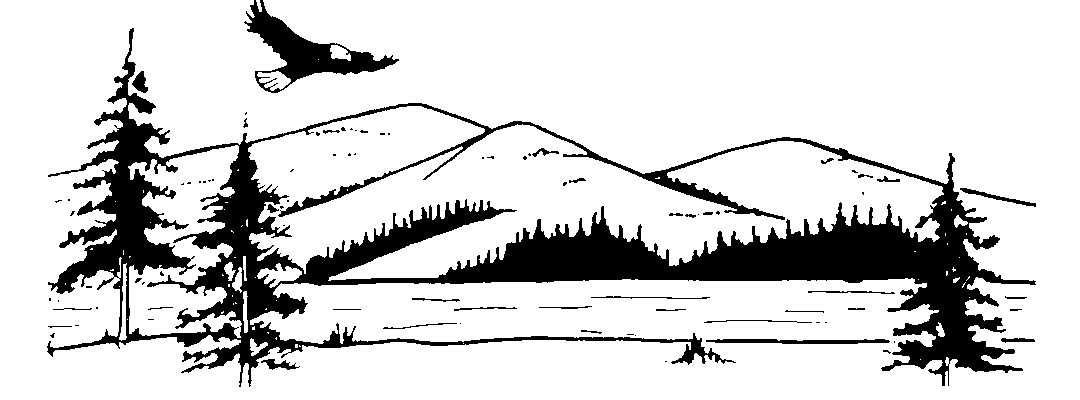 P.O. Box 188Orwigsburg, PA 17961(570) 366-1190Employment ApplicationEqual access to programs, services and employment is available to all persons.  Those applicants requiring reasonable accommodation to the application and / or interview process should notify a representative of the Human Resources Department. Equal access to programs, services and employment is available to all persons.  Those applicants requiring reasonable accommodation to the application and / or interview process should notify a representative of the Human Resources Department. Equal access to programs, services and employment is available to all persons.  Those applicants requiring reasonable accommodation to the application and / or interview process should notify a representative of the Human Resources Department. Equal access to programs, services and employment is available to all persons.  Those applicants requiring reasonable accommodation to the application and / or interview process should notify a representative of the Human Resources Department. Equal access to programs, services and employment is available to all persons.  Those applicants requiring reasonable accommodation to the application and / or interview process should notify a representative of the Human Resources Department. Equal access to programs, services and employment is available to all persons.  Those applicants requiring reasonable accommodation to the application and / or interview process should notify a representative of the Human Resources Department. Equal access to programs, services and employment is available to all persons.  Those applicants requiring reasonable accommodation to the application and / or interview process should notify a representative of the Human Resources Department. Equal access to programs, services and employment is available to all persons.  Those applicants requiring reasonable accommodation to the application and / or interview process should notify a representative of the Human Resources Department. Equal access to programs, services and employment is available to all persons.  Those applicants requiring reasonable accommodation to the application and / or interview process should notify a representative of the Human Resources Department. Equal access to programs, services and employment is available to all persons.  Those applicants requiring reasonable accommodation to the application and / or interview process should notify a representative of the Human Resources Department. Equal access to programs, services and employment is available to all persons.  Those applicants requiring reasonable accommodation to the application and / or interview process should notify a representative of the Human Resources Department. Equal access to programs, services and employment is available to all persons.  Those applicants requiring reasonable accommodation to the application and / or interview process should notify a representative of the Human Resources Department. Equal access to programs, services and employment is available to all persons.  Those applicants requiring reasonable accommodation to the application and / or interview process should notify a representative of the Human Resources Department. Equal access to programs, services and employment is available to all persons.  Those applicants requiring reasonable accommodation to the application and / or interview process should notify a representative of the Human Resources Department. Equal access to programs, services and employment is available to all persons.  Those applicants requiring reasonable accommodation to the application and / or interview process should notify a representative of the Human Resources Department. Equal access to programs, services and employment is available to all persons.  Those applicants requiring reasonable accommodation to the application and / or interview process should notify a representative of the Human Resources Department. Equal access to programs, services and employment is available to all persons.  Those applicants requiring reasonable accommodation to the application and / or interview process should notify a representative of the Human Resources Department. Equal access to programs, services and employment is available to all persons.  Those applicants requiring reasonable accommodation to the application and / or interview process should notify a representative of the Human Resources Department. Equal access to programs, services and employment is available to all persons.  Those applicants requiring reasonable accommodation to the application and / or interview process should notify a representative of the Human Resources Department. Equal access to programs, services and employment is available to all persons.  Those applicants requiring reasonable accommodation to the application and / or interview process should notify a representative of the Human Resources Department. Equal access to programs, services and employment is available to all persons.  Those applicants requiring reasonable accommodation to the application and / or interview process should notify a representative of the Human Resources Department. Equal access to programs, services and employment is available to all persons.  Those applicants requiring reasonable accommodation to the application and / or interview process should notify a representative of the Human Resources Department. Equal access to programs, services and employment is available to all persons.  Those applicants requiring reasonable accommodation to the application and / or interview process should notify a representative of the Human Resources Department. Equal access to programs, services and employment is available to all persons.  Those applicants requiring reasonable accommodation to the application and / or interview process should notify a representative of the Human Resources Department. Equal access to programs, services and employment is available to all persons.  Those applicants requiring reasonable accommodation to the application and / or interview process should notify a representative of the Human Resources Department. Equal access to programs, services and employment is available to all persons.  Those applicants requiring reasonable accommodation to the application and / or interview process should notify a representative of the Human Resources Department. Equal access to programs, services and employment is available to all persons.  Those applicants requiring reasonable accommodation to the application and / or interview process should notify a representative of the Human Resources Department. Equal access to programs, services and employment is available to all persons.  Those applicants requiring reasonable accommodation to the application and / or interview process should notify a representative of the Human Resources Department. Equal access to programs, services and employment is available to all persons.  Those applicants requiring reasonable accommodation to the application and / or interview process should notify a representative of the Human Resources Department. Equal access to programs, services and employment is available to all persons.  Those applicants requiring reasonable accommodation to the application and / or interview process should notify a representative of the Human Resources Department. Equal access to programs, services and employment is available to all persons.  Those applicants requiring reasonable accommodation to the application and / or interview process should notify a representative of the Human Resources Department. Equal access to programs, services and employment is available to all persons.  Those applicants requiring reasonable accommodation to the application and / or interview process should notify a representative of the Human Resources Department. Equal access to programs, services and employment is available to all persons.  Those applicants requiring reasonable accommodation to the application and / or interview process should notify a representative of the Human Resources Department. Equal access to programs, services and employment is available to all persons.  Those applicants requiring reasonable accommodation to the application and / or interview process should notify a representative of the Human Resources Department. Equal access to programs, services and employment is available to all persons.  Those applicants requiring reasonable accommodation to the application and / or interview process should notify a representative of the Human Resources Department. Equal access to programs, services and employment is available to all persons.  Those applicants requiring reasonable accommodation to the application and / or interview process should notify a representative of the Human Resources Department. Equal access to programs, services and employment is available to all persons.  Those applicants requiring reasonable accommodation to the application and / or interview process should notify a representative of the Human Resources Department. Equal access to programs, services and employment is available to all persons.  Those applicants requiring reasonable accommodation to the application and / or interview process should notify a representative of the Human Resources Department. Equal access to programs, services and employment is available to all persons.  Those applicants requiring reasonable accommodation to the application and / or interview process should notify a representative of the Human Resources Department. *Please Print*Please Print*Please Print*Please Print*Please Print*Please Print*Please Print*Please Print*Please Print*Please Print*Please Print*Please Print*Please Print*Please Print*Please Print*Please Print*Please Print*Please Print*Please Print*Please Print*Please Print*Please Print*Please Print*Please Print*Please Print*Please Print*Please Print*Please Print*Please Print*Please Print*Please Print*Please Print*Please Print*Please Print*Please Print*Please Print*Please Print*Please Print*Please PrintApplicant InformationApplicant InformationApplicant InformationApplicant InformationApplicant InformationApplicant InformationApplicant InformationApplicant InformationApplicant InformationApplicant InformationApplicant InformationApplicant InformationApplicant InformationApplicant InformationApplicant InformationApplicant InformationApplicant InformationApplicant InformationApplicant InformationApplicant InformationApplicant InformationApplicant InformationApplicant InformationApplicant InformationApplicant InformationApplicant InformationApplicant InformationApplicant InformationApplicant InformationApplicant InformationApplicant InformationApplicant InformationApplicant InformationApplicant InformationApplicant InformationApplicant InformationApplicant InformationApplicant InformationApplicant InformationPosition Applied forPosition Applied forPosition Applied forPosition Applied forPosition Applied forPosition Applied forPosition Applied forPosition Applied forPosition Applied forPosition Applied forPosition Applied forPosition Applied forPosition Applied forPosition Applied forPosition Applied forPosition Applied forPosition Applied forPosition Applied forPosition Applied forPosition Applied forPosition Applied forPosition Applied forPosition Applied forPosition Applied forPosition Applied forPosition Applied forPosition Applied forPosition Applied forPosition Applied forPosition Applied forPosition Applied forPosition Applied forPosition Applied forPosition Applied forPosition Applied forPosition Applied forPosition Applied forPosition Applied forPosition Applied forLast NameLast NameLast NameLast NameLast NameFirstFirstM.I.M.I.M.I.M.I.DateDateStreet AddressStreet AddressStreet AddressStreet AddressStreet AddressStreet AddressApartment/Unit #Apartment/Unit #Apartment/Unit #Apartment/Unit #Apartment/Unit #Apartment/Unit #CityStateStateZIPZIPPhoneE-mail AddressE-mail AddressE-mail AddressE-mail AddressE-mail AddressDate AvailableDate AvailableDate AvailableDate AvailableDate AvailableDate AvailableSocial Security No.Social Security No.Social Security No.Social Security No.Social Security No.Desired SalaryDesired SalaryDesired SalaryDesired SalaryDesired SalaryDesired SalaryDesired SalaryIf you are under 18, and it is required, can you furnish a work permit?      YES      NO  If you are under 18, and it is required, can you furnish a work permit?      YES      NO  If you are under 18, and it is required, can you furnish a work permit?      YES      NO  If you are under 18, and it is required, can you furnish a work permit?      YES      NO  If you are under 18, and it is required, can you furnish a work permit?      YES      NO  If you are under 18, and it is required, can you furnish a work permit?      YES      NO  If you are under 18, and it is required, can you furnish a work permit?      YES      NO  If you are under 18, and it is required, can you furnish a work permit?      YES      NO  If you are under 18, and it is required, can you furnish a work permit?      YES      NO  If you are under 18, and it is required, can you furnish a work permit?      YES      NO  If you are under 18, and it is required, can you furnish a work permit?      YES      NO  If you are under 18, and it is required, can you furnish a work permit?      YES      NO  If you are under 18, and it is required, can you furnish a work permit?      YES      NO  If you are under 18, and it is required, can you furnish a work permit?      YES      NO  If you are under 18, and it is required, can you furnish a work permit?      YES      NO  If you are under 18, and it is required, can you furnish a work permit?      YES      NO  If you are under 18, and it is required, can you furnish a work permit?      YES      NO  If you are under 18, and it is required, can you furnish a work permit?      YES      NO  If you are under 18, and it is required, can you furnish a work permit?      YES      NO  If you are under 18, and it is required, can you furnish a work permit?      YES      NO  If you are under 18, and it is required, can you furnish a work permit?      YES      NO  If you are under 18, and it is required, can you furnish a work permit?      YES      NO  If you are under 18, and it is required, can you furnish a work permit?      YES      NO  If you are under 18, and it is required, can you furnish a work permit?      YES      NO  If you are under 18, and it is required, can you furnish a work permit?      YES      NO  If you are under 18, and it is required, can you furnish a work permit?      YES      NO  If you are under 18, and it is required, can you furnish a work permit?      YES      NO  If you are under 18, and it is required, can you furnish a work permit?      YES      NO  If you are under 18, and it is required, can you furnish a work permit?      YES      NO  If you are under 18, and it is required, can you furnish a work permit?      YES      NO  If you are under 18, and it is required, can you furnish a work permit?      YES      NO  If you are under 18, and it is required, can you furnish a work permit?      YES      NO  If you are under 18, and it is required, can you furnish a work permit?      YES      NO  If you are under 18, and it is required, can you furnish a work permit?      YES      NO  If you are under 18, and it is required, can you furnish a work permit?      YES      NO  If you are under 18, and it is required, can you furnish a work permit?      YES      NO  If you are under 18, and it is required, can you furnish a work permit?      YES      NO  If you are under 18, and it is required, can you furnish a work permit?      YES      NO  If no, explain:  If no, explain:  If no, explain:  If no, explain:  If no, explain:  If no, explain:  If no, explain:  If no, explain:  If no, explain:  If no, explain:  If no, explain:  If no, explain:  If no, explain:  If no, explain:  If no, explain:  If no, explain:  If no, explain:  If no, explain:  If no, explain:  If no, explain:  If no, explain:  If no, explain:  If no, explain:  If no, explain:  If no, explain:  If no, explain:  If no, explain:  If no, explain:  If no, explain:  If no, explain:  If no, explain:  If no, explain:  If no, explain:  If no, explain:  If no, explain:  If no, explain:  If no, explain:  If no, explain:  If no, explain:  Type of employment desired:           Full-Time        Part-Time       Temporary        Seasonal        Educational Co-OpType of employment desired:           Full-Time        Part-Time       Temporary        Seasonal        Educational Co-OpType of employment desired:           Full-Time        Part-Time       Temporary        Seasonal        Educational Co-OpType of employment desired:           Full-Time        Part-Time       Temporary        Seasonal        Educational Co-OpType of employment desired:           Full-Time        Part-Time       Temporary        Seasonal        Educational Co-OpType of employment desired:           Full-Time        Part-Time       Temporary        Seasonal        Educational Co-OpType of employment desired:           Full-Time        Part-Time       Temporary        Seasonal        Educational Co-OpType of employment desired:           Full-Time        Part-Time       Temporary        Seasonal        Educational Co-OpType of employment desired:           Full-Time        Part-Time       Temporary        Seasonal        Educational Co-OpType of employment desired:           Full-Time        Part-Time       Temporary        Seasonal        Educational Co-OpType of employment desired:           Full-Time        Part-Time       Temporary        Seasonal        Educational Co-OpType of employment desired:           Full-Time        Part-Time       Temporary        Seasonal        Educational Co-OpType of employment desired:           Full-Time        Part-Time       Temporary        Seasonal        Educational Co-OpType of employment desired:           Full-Time        Part-Time       Temporary        Seasonal        Educational Co-OpType of employment desired:           Full-Time        Part-Time       Temporary        Seasonal        Educational Co-OpType of employment desired:           Full-Time        Part-Time       Temporary        Seasonal        Educational Co-OpType of employment desired:           Full-Time        Part-Time       Temporary        Seasonal        Educational Co-OpType of employment desired:           Full-Time        Part-Time       Temporary        Seasonal        Educational Co-OpType of employment desired:           Full-Time        Part-Time       Temporary        Seasonal        Educational Co-OpType of employment desired:           Full-Time        Part-Time       Temporary        Seasonal        Educational Co-OpType of employment desired:           Full-Time        Part-Time       Temporary        Seasonal        Educational Co-OpType of employment desired:           Full-Time        Part-Time       Temporary        Seasonal        Educational Co-OpType of employment desired:           Full-Time        Part-Time       Temporary        Seasonal        Educational Co-OpType of employment desired:           Full-Time        Part-Time       Temporary        Seasonal        Educational Co-OpType of employment desired:           Full-Time        Part-Time       Temporary        Seasonal        Educational Co-OpType of employment desired:           Full-Time        Part-Time       Temporary        Seasonal        Educational Co-OpType of employment desired:           Full-Time        Part-Time       Temporary        Seasonal        Educational Co-OpType of employment desired:           Full-Time        Part-Time       Temporary        Seasonal        Educational Co-OpType of employment desired:           Full-Time        Part-Time       Temporary        Seasonal        Educational Co-OpType of employment desired:           Full-Time        Part-Time       Temporary        Seasonal        Educational Co-OpType of employment desired:           Full-Time        Part-Time       Temporary        Seasonal        Educational Co-OpType of employment desired:           Full-Time        Part-Time       Temporary        Seasonal        Educational Co-OpType of employment desired:           Full-Time        Part-Time       Temporary        Seasonal        Educational Co-OpType of employment desired:           Full-Time        Part-Time       Temporary        Seasonal        Educational Co-OpType of employment desired:           Full-Time        Part-Time       Temporary        Seasonal        Educational Co-OpType of employment desired:           Full-Time        Part-Time       Temporary        Seasonal        Educational Co-OpType of employment desired:           Full-Time        Part-Time       Temporary        Seasonal        Educational Co-OpType of employment desired:           Full-Time        Part-Time       Temporary        Seasonal        Educational Co-OpType of employment desired:           Full-Time        Part-Time       Temporary        Seasonal        Educational Co-OpAre you a citizen of the United States?Are you a citizen of the United States?Are you a citizen of the United States?Are you a citizen of the United States?Are you a citizen of the United States?Are you a citizen of the United States?Are you a citizen of the United States?Are you a citizen of the United States?Are you a citizen of the United States?Are you a citizen of the United States?Are you a citizen of the United States?Are you a citizen of the United States?YES  YES  YES  NO  NO  NO  If no, are you authorized to work in the U.S.?If no, are you authorized to work in the U.S.?If no, are you authorized to work in the U.S.?If no, are you authorized to work in the U.S.?If no, are you authorized to work in the U.S.?If no, are you authorized to work in the U.S.?If no, are you authorized to work in the U.S.?If no, are you authorized to work in the U.S.?If no, are you authorized to work in the U.S.?If no, are you authorized to work in the U.S.?If no, are you authorized to work in the U.S.?If no, are you authorized to work in the U.S.?If no, are you authorized to work in the U.S.?If no, are you authorized to work in the U.S.?If no, are you authorized to work in the U.S.?If no, are you authorized to work in the U.S.?If no, are you authorized to work in the U.S.?If no, are you authorized to work in the U.S.?YES  YES  NO  Have you ever worked for this company?Have you ever worked for this company?Have you ever worked for this company?Have you ever worked for this company?Have you ever worked for this company?Have you ever worked for this company?Have you ever worked for this company?Have you ever worked for this company?Have you ever worked for this company?Have you ever worked for this company?Have you ever worked for this company?Have you ever worked for this company?YES  YES  YES  NO  NO  NO  If so, when?If so, when?If so, when?If so, when?If so, when?Have you ever been convicted of a felony?Have you ever been convicted of a felony?Have you ever been convicted of a felony?Have you ever been convicted of a felony?Have you ever been convicted of a felony?Have you ever been convicted of a felony?Have you ever been convicted of a felony?Have you ever been convicted of a felony?Have you ever been convicted of a felony?Have you ever been convicted of a felony?Have you ever been convicted of a felony?Have you ever been convicted of a felony?YES  YES  YES  NO  NO  NO  If yes, explainIf yes, explainIf yes, explainIf yes, explainIf yes, explainAre you able to meet the attendance requirements of the position?  YES      NO  Are you able to meet the attendance requirements of the position?  YES      NO  Are you able to meet the attendance requirements of the position?  YES      NO  Are you able to meet the attendance requirements of the position?  YES      NO  Are you able to meet the attendance requirements of the position?  YES      NO  Are you able to meet the attendance requirements of the position?  YES      NO  Are you able to meet the attendance requirements of the position?  YES      NO  Are you able to meet the attendance requirements of the position?  YES      NO  Are you able to meet the attendance requirements of the position?  YES      NO  Are you able to meet the attendance requirements of the position?  YES      NO  Are you able to meet the attendance requirements of the position?  YES      NO  Are you able to meet the attendance requirements of the position?  YES      NO  Are you able to meet the attendance requirements of the position?  YES      NO  Are you able to meet the attendance requirements of the position?  YES      NO  Are you able to meet the attendance requirements of the position?  YES      NO  Are you able to meet the attendance requirements of the position?  YES      NO  Are you able to meet the attendance requirements of the position?  YES      NO  Are you able to meet the attendance requirements of the position?  YES      NO  Are you able to meet the attendance requirements of the position?  YES      NO  Are you able to meet the attendance requirements of the position?  YES      NO  Are you able to meet the attendance requirements of the position?  YES      NO  Are you able to meet the attendance requirements of the position?  YES      NO  Are you able to meet the attendance requirements of the position?  YES      NO  Are you able to meet the attendance requirements of the position?  YES      NO  Are you able to meet the attendance requirements of the position?  YES      NO  Are you able to meet the attendance requirements of the position?  YES      NO  Are you able to meet the attendance requirements of the position?  YES      NO  Are you able to meet the attendance requirements of the position?  YES      NO  Are you able to meet the attendance requirements of the position?  YES      NO  Are you able to meet the attendance requirements of the position?  YES      NO  Are you able to meet the attendance requirements of the position?  YES      NO  Are you able to meet the attendance requirements of the position?  YES      NO  Are you able to meet the attendance requirements of the position?  YES      NO  Are you able to meet the attendance requirements of the position?  YES      NO  Are you able to meet the attendance requirements of the position?  YES      NO  Are you able to meet the attendance requirements of the position?  YES      NO  Are you able to meet the attendance requirements of the position?  YES      NO  Are you able to meet the attendance requirements of the position?  YES      NO  Are you able to meet the attendance requirements of the position?  YES      NO  Driver’s License number:Driver’s License number:Driver’s License number:Driver’s License number:Driver’s License number:Driver’s License number:Driver’s License number:Driver’s License number:Driver’s License number:Driver’s License number:Driver’s License number:Driver’s License number:State: State: State: EducationEducationEducationEducationEducationEducationEducationEducationEducationEducationEducationEducationEducationEducationEducationEducationEducationEducationEducationEducationEducationEducationEducationEducationEducationEducationEducationEducationEducationEducationEducationEducationEducationEducationEducationEducationEducationEducationEducationHigh SchoolHigh SchoolHigh SchoolHigh SchoolHigh SchoolAddressAddressAddressFromFromToDid you graduate?Did you graduate?Did you graduate?Did you graduate?Did you graduate?YES  YES  YES  NO  NO  NO  NO  DegreeDegreeDegreeDegreeDegreeCollegeCollegeAddressAddressAddressFromFromToDid you graduate?Did you graduate?Did you graduate?Did you graduate?Did you graduate?YES  YES  YES  NO  NO  NO  NO  DegreeDegreeDegreeDegreeDegreeOtherOtherAddressAddressAddressFromFromToDid you graduate?Did you graduate?Did you graduate?Did you graduate?Did you graduate?YES  YES  YES  NO  NO  NO  NO  DegreeDegreeDegreeDegreeDegreeReferencesReferencesReferencesReferencesReferencesReferencesReferencesReferencesReferencesReferencesReferencesReferencesReferencesReferencesReferencesReferencesReferencesReferencesReferencesReferencesReferencesReferencesReferencesReferencesReferencesReferencesReferencesReferencesReferencesReferencesReferencesReferencesReferencesReferencesReferencesReferencesReferencesReferencesReferencesPlease list three professional references.Please list three professional references.Please list three professional references.Please list three professional references.Please list three professional references.Please list three professional references.Please list three professional references.Please list three professional references.Please list three professional references.Please list three professional references.Please list three professional references.Please list three professional references.Please list three professional references.Please list three professional references.Please list three professional references.Please list three professional references.Please list three professional references.Please list three professional references.Please list three professional references.Please list three professional references.Please list three professional references.Please list three professional references.Please list three professional references.Please list three professional references.Please list three professional references.Please list three professional references.Please list three professional references.Please list three professional references.Please list three professional references.Please list three professional references.Please list three professional references.Please list three professional references.Please list three professional references.Please list three professional references.Please list three professional references.Please list three professional references.Please list three professional references.Please list three professional references.Please list three professional references.Full NameFull NameFull NameFull NameFull NameRelationshipRelationshipRelationshipRelationshipRelationshipRelationshipRelationshipCompanyCompanyCompanyCompanyCompanyPhonePhonePhonePhone(           )(           )(           )(           )(           )(           )(           )(           )(           )(           )(           )(           )(           )(           )(           )AddressAddressAddressAddressAddressFull NameFull NameFull NameFull NameFull NameRelationshipRelationshipRelationshipRelationshipRelationshipRelationshipRelationshipCompanyCompanyCompanyCompanyCompanyPhonePhonePhonePhone(           )(           )(           )(           )(           )(           )(           )(           )(           )(           )(           )(           )(           )(           )(           )AddressAddressAddressAddressAddressFull NameFull NameFull NameFull NameFull NameRelationshipRelationshipRelationshipRelationshipRelationshipRelationshipRelationshipCompanyCompanyCompanyCompanyCompanyPhonePhonePhonePhone(           )(           )(           )(           )(           )(           )(           )(           )(           )(           )(           )(           )(           )(           )(           )AddressAddressAddressAddressAddressskills and qualificationsskills and qualificationsskills and qualificationsskills and qualificationsskills and qualificationsskills and qualificationsskills and qualificationsskills and qualificationsskills and qualificationsskills and qualificationsskills and qualificationsskills and qualificationsskills and qualificationsskills and qualificationsskills and qualificationsskills and qualificationsskills and qualificationsskills and qualificationsskills and qualificationsskills and qualificationsskills and qualificationsskills and qualificationsskills and qualificationsskills and qualificationsskills and qualificationsskills and qualificationsskills and qualificationsskills and qualificationsskills and qualificationsskills and qualificationsskills and qualificationsskills and qualificationsskills and qualificationsskills and qualificationsskills and qualificationsskills and qualificationsskills and qualificationsskills and qualificationsskills and qualificationsskills and qualificationsSummarize any training, skills, licenses and/or certifications that may qualify you as being able to perform job-related functions in the position for which you are applying.  Summarize any training, skills, licenses and/or certifications that may qualify you as being able to perform job-related functions in the position for which you are applying.  Summarize any training, skills, licenses and/or certifications that may qualify you as being able to perform job-related functions in the position for which you are applying.  Summarize any training, skills, licenses and/or certifications that may qualify you as being able to perform job-related functions in the position for which you are applying.  Summarize any training, skills, licenses and/or certifications that may qualify you as being able to perform job-related functions in the position for which you are applying.  Summarize any training, skills, licenses and/or certifications that may qualify you as being able to perform job-related functions in the position for which you are applying.  Summarize any training, skills, licenses and/or certifications that may qualify you as being able to perform job-related functions in the position for which you are applying.  Summarize any training, skills, licenses and/or certifications that may qualify you as being able to perform job-related functions in the position for which you are applying.  Summarize any training, skills, licenses and/or certifications that may qualify you as being able to perform job-related functions in the position for which you are applying.  Summarize any training, skills, licenses and/or certifications that may qualify you as being able to perform job-related functions in the position for which you are applying.  Summarize any training, skills, licenses and/or certifications that may qualify you as being able to perform job-related functions in the position for which you are applying.  Summarize any training, skills, licenses and/or certifications that may qualify you as being able to perform job-related functions in the position for which you are applying.  Summarize any training, skills, licenses and/or certifications that may qualify you as being able to perform job-related functions in the position for which you are applying.  Summarize any training, skills, licenses and/or certifications that may qualify you as being able to perform job-related functions in the position for which you are applying.  Summarize any training, skills, licenses and/or certifications that may qualify you as being able to perform job-related functions in the position for which you are applying.  Summarize any training, skills, licenses and/or certifications that may qualify you as being able to perform job-related functions in the position for which you are applying.  Summarize any training, skills, licenses and/or certifications that may qualify you as being able to perform job-related functions in the position for which you are applying.  Summarize any training, skills, licenses and/or certifications that may qualify you as being able to perform job-related functions in the position for which you are applying.  Summarize any training, skills, licenses and/or certifications that may qualify you as being able to perform job-related functions in the position for which you are applying.  Summarize any training, skills, licenses and/or certifications that may qualify you as being able to perform job-related functions in the position for which you are applying.  Summarize any training, skills, licenses and/or certifications that may qualify you as being able to perform job-related functions in the position for which you are applying.  Summarize any training, skills, licenses and/or certifications that may qualify you as being able to perform job-related functions in the position for which you are applying.  Summarize any training, skills, licenses and/or certifications that may qualify you as being able to perform job-related functions in the position for which you are applying.  Summarize any training, skills, licenses and/or certifications that may qualify you as being able to perform job-related functions in the position for which you are applying.  Summarize any training, skills, licenses and/or certifications that may qualify you as being able to perform job-related functions in the position for which you are applying.  Summarize any training, skills, licenses and/or certifications that may qualify you as being able to perform job-related functions in the position for which you are applying.  Summarize any training, skills, licenses and/or certifications that may qualify you as being able to perform job-related functions in the position for which you are applying.  Summarize any training, skills, licenses and/or certifications that may qualify you as being able to perform job-related functions in the position for which you are applying.  Summarize any training, skills, licenses and/or certifications that may qualify you as being able to perform job-related functions in the position for which you are applying.  Summarize any training, skills, licenses and/or certifications that may qualify you as being able to perform job-related functions in the position for which you are applying.  Summarize any training, skills, licenses and/or certifications that may qualify you as being able to perform job-related functions in the position for which you are applying.  Summarize any training, skills, licenses and/or certifications that may qualify you as being able to perform job-related functions in the position for which you are applying.  Summarize any training, skills, licenses and/or certifications that may qualify you as being able to perform job-related functions in the position for which you are applying.  Summarize any training, skills, licenses and/or certifications that may qualify you as being able to perform job-related functions in the position for which you are applying.  Summarize any training, skills, licenses and/or certifications that may qualify you as being able to perform job-related functions in the position for which you are applying.  Summarize any training, skills, licenses and/or certifications that may qualify you as being able to perform job-related functions in the position for which you are applying.  Summarize any training, skills, licenses and/or certifications that may qualify you as being able to perform job-related functions in the position for which you are applying.  Summarize any training, skills, licenses and/or certifications that may qualify you as being able to perform job-related functions in the position for which you are applying.  Summarize any training, skills, licenses and/or certifications that may qualify you as being able to perform job-related functions in the position for which you are applying.  Summarize any training, skills, licenses and/or certifications that may qualify you as being able to perform job-related functions in the position for which you are applying.  ________________________________________________________________________________________________________________________________________________________________________________________________________________________________________________________________________________________________________________________________________________________________________________________________________________________________________________________________________________________________________________________________________________________________________________________________________________________________________________________________________________________________________________________________________________________________________________________________________________________________________________________________________________________________________________________________________________________________________________________________________________________________________________________________________________________________________________________________________________________________________________________________________________________________________________________________________________________________________________________________________________________________________________________________________________________________________________________________________________________________________________________________________________________________________________________________________________________________________________________________________________________________________________________________________________________________________________________________________________________________________________________________________________________________________________________________________________________________________________________________________________________________________________________________________________________________________________________________________________________________________________________________________________________________________________________________________________________________________________________________________________________________________________________________________________________________________________________________________________________________________________________________________________________________________________________________________________________________________________________________________________________________________________________________________________________________________________________________________________________________________________________________________________________________________________________________________________________________________________________________________________________________________________________________________________________________________________________________________________________________________________________________________________________________________________________________________________________________________________________________________________________________________________________________________________________________________________________________________________________________________________________________________________________________________________________________________________________________________________________________________________________________________________________________________________________________________________________________________________________________________________________________________________________________________________________________________________________________________________________________________________________________________________________________________________________________________________________________________________________________________________________________________________________________________________________________________________________________________________________________________________________________________________________________________________________________________________________________________________________________________________________________________________________________________________________________________________________________________________________________________________________________________________________________________________________________________________________________________________________________________________________________________________________________________________________________________________________________________________________________________________________________________________________________________________________________________________________________________________________________________________________________________________________________________________________________________________________________________________________________________________________________________________________________________________________________________________________________________________________________________________________________________________________________________________________________________________________________________________________________________________________________________________________________________________________________________________________________________________________________________________________________________________________________________________________________________________________________________________________________________________________________________________________________________________________________________________________________________________________________________________________________________________________________________________________________________________________________________________________________________________________________________________________________________________________________________________________________________________________________________________________________________________________________________________________________________________________________________________________________________________________________________________________________________________________________________________________________________________________________________________________________________________________________________________________________________________________________________________________________________________________________________________________________________________________________________________________________________________________________________________________________________________________________________________________________________________________________________________________________________________________________________________________________________________________________________________________________________________________________________________________________________________________________________________________________________________________________________________________________________________________________________________________________________________________________________________________________________________________________________________________________________________________________________________________________________________________________________________________________________________________________________________________________________________________________________________________________________________________________________________________________________________________________________________________________________________________________________________________________________________________________________________________________________________________________________________________________________________________________________________________________________________________________________________________________________________________________________________________________________________________________________________________________________________________________________________________________________________________________________________________________________________________________________________________________________________________________________________________________________________________________________________________________________________________________________________________________________________________________________________________________________________________________________________________________________________________________________________________________________________________________________________________________________________________________________________________________________________________________________________________________________________________________________________________________________________________________________________________________________________________________________________________________________________________________________________________________________________________________________________________________________________________________________________________________________________________________________________________________________________________________________________________________________________________________________________________________________________________________________________________________________________________________________________________________________________________________________________________________________________________________________________________________________________________________________________________________________________________________________________________________________________________________________________________________________________________________________________________________________________________________________________________________________________________________________________________________________________________________________________________________________________________________________________________________________________________________________________________________________________________________________________________________________________________________________________________________________________________________________________________________________________________________________________________________________________________________________________________________________________________________________________________________________________________________________________________________________________________________________________________________________________________________________________________________________________________________________________________________________________________________________________________________________________________________________________________________________________________________________________________________________________________________________________________________________________________________________________________________________________________________________________________________________________________________________________________________________________________________________________________________________________________________________________________________________________________________________________________________________________________________________________________________________________________________________________________________________________________________________________________________________________________________________________________________________________________________________________________________________________________________________________________________________________________________________________________________________________________________________________________________________________________________________________________________________________________________________________________________________________________________________________________________________________________________________________________________________________________________________________________________________________________________________________________________________________________________________________________________________________________________________________________________________________________________________________________________________________________________________________________________________________________________________________________________________________________________________________________________________________________________________________________________________________________________________________________________________________________________________________________________________________________________________________________________________________________________________________________________________________________________________________________________________________________________________________________________________________________________________________________________________________________________________________________________________________________________________________________________________________________________________________________________________________________________________________________________________________________________________________________________________________________________________________________________________________________________________________________________Previous EmploymentPrevious EmploymentPrevious EmploymentPrevious EmploymentPrevious EmploymentPrevious EmploymentPrevious EmploymentPrevious EmploymentPrevious EmploymentPrevious EmploymentPrevious EmploymentPrevious EmploymentPrevious EmploymentPrevious EmploymentPrevious EmploymentPrevious EmploymentPrevious EmploymentPrevious EmploymentPrevious EmploymentPrevious EmploymentPrevious EmploymentPrevious EmploymentPrevious EmploymentPrevious EmploymentPrevious EmploymentPrevious EmploymentPrevious EmploymentPrevious EmploymentPrevious EmploymentPrevious EmploymentPrevious EmploymentPrevious EmploymentPrevious EmploymentPrevious EmploymentPrevious EmploymentPrevious EmploymentPrevious EmploymentPrevious EmploymentPrevious EmploymentPrevious EmploymentCompanyCompanyCompanyCompanyPhonePhonePhonePhonePhonePhone(           )(           )(           )(           )(           )(           )(           )(           )(           )(           )(           )(           )(           )(           )(           )AddressAddressAddressSupervisorSupervisorSupervisorSupervisorSupervisorSupervisorSupervisorJob TitleJob TitleJob TitleStarting SalaryStarting SalaryStarting SalaryStarting SalaryStarting Salary$$$$$$$$$$Ending SalaryEnding SalaryEnding SalaryEnding SalaryEnding Salary$$$$$$ResponsibilitiesResponsibilitiesResponsibilitiesResponsibilitiesResponsibilitiesResponsibilitiesResponsibilitiesFromToToReason for LeavingReason for LeavingReason for LeavingReason for LeavingReason for LeavingReason for LeavingMay we contact your previous supervisor for a reference?May we contact your previous supervisor for a reference?May we contact your previous supervisor for a reference?May we contact your previous supervisor for a reference?May we contact your previous supervisor for a reference?May we contact your previous supervisor for a reference?May we contact your previous supervisor for a reference?May we contact your previous supervisor for a reference?May we contact your previous supervisor for a reference?May we contact your previous supervisor for a reference?May we contact your previous supervisor for a reference?May we contact your previous supervisor for a reference?May we contact your previous supervisor for a reference?May we contact your previous supervisor for a reference?May we contact your previous supervisor for a reference?May we contact your previous supervisor for a reference?May we contact your previous supervisor for a reference?YES  YES  NO  NO  NO  NO  NO  NO  CompanyCompanyCompanyCompanyPhonePhonePhonePhonePhonePhone(         )(         )(         )(         )(         )(         )(         )(         )(         )(         )(         )(         )(         )(         )(         )AddressAddressAddressSupervisorSupervisorSupervisorSupervisorSupervisorSupervisorSupervisorJob TitleJob TitleJob TitleStarting SalaryStarting SalaryStarting SalaryStarting SalaryStarting Salary$$$$$$$$$$Ending SalaryEnding SalaryEnding SalaryEnding SalaryEnding Salary$$$$$$ResponsibilitiesResponsibilitiesResponsibilitiesResponsibilitiesResponsibilitiesResponsibilitiesResponsibilitiesFromToToReason for LeavingReason for LeavingReason for LeavingReason for LeavingReason for LeavingReason for LeavingMay we contact your previous supervisor for a reference?May we contact your previous supervisor for a reference?May we contact your previous supervisor for a reference?May we contact your previous supervisor for a reference?May we contact your previous supervisor for a reference?May we contact your previous supervisor for a reference?May we contact your previous supervisor for a reference?May we contact your previous supervisor for a reference?May we contact your previous supervisor for a reference?May we contact your previous supervisor for a reference?May we contact your previous supervisor for a reference?May we contact your previous supervisor for a reference?May we contact your previous supervisor for a reference?May we contact your previous supervisor for a reference?May we contact your previous supervisor for a reference?May we contact your previous supervisor for a reference?May we contact your previous supervisor for a reference?YES  YES  NO  NO  NO  NO  NO  NO  CompanyCompanyCompanyPhonePhonePhonePhonePhonePhone(         )(         )(         )(         )(         )(         )(         )(         )(         )(         )(         )(         )(         )(         )(         )AddressAddressAddressSupervisorSupervisorSupervisorSupervisorSupervisorSupervisorSupervisorJob TitleJob TitleJob TitleStarting SalaryStarting SalaryStarting SalaryStarting SalaryStarting Salary$$$$$$$$$$Ending SalaryEnding SalaryEnding SalaryEnding SalaryEnding Salary$$$$$$ResponsibilitiesResponsibilitiesResponsibilitiesResponsibilitiesResponsibilitiesResponsibilitiesResponsibilitiesFromToToReason for LeavingReason for LeavingReason for LeavingReason for LeavingReason for LeavingReason for LeavingMay we contact your previous supervisor for a reference?May we contact your previous supervisor for a reference?May we contact your previous supervisor for a reference?May we contact your previous supervisor for a reference?May we contact your previous supervisor for a reference?May we contact your previous supervisor for a reference?May we contact your previous supervisor for a reference?May we contact your previous supervisor for a reference?May we contact your previous supervisor for a reference?May we contact your previous supervisor for a reference?May we contact your previous supervisor for a reference?May we contact your previous supervisor for a reference?May we contact your previous supervisor for a reference?May we contact your previous supervisor for a reference?May we contact your previous supervisor for a reference?May we contact your previous supervisor for a reference?May we contact your previous supervisor for a reference?YES  YES  NO  NO  NO  NO  NO  NO  I certify that all information I have provided in order to apply for and secure work with the employer is true, complete and correct.  I understand that any information provided by me that is found to be false, incomplete or misrepresented in any respect, will be sufficient cause to (i) cancel further consideration of this application, or (ii) immediately discharge me from the employer’s service, whenever it is discovered.  I expressly authorize, without reservation, the employer, its representatives, employees or agents to contact and obtain information from all references (personal and professional), employers, public agencies, licensing authorities and educational institutions and to otherwise verity the accuracy of all information provided by me in this application, resume or job interview.  I hereby waive any and all rights and claims I may have regarding the employer, its agents, employees or representatives, for seeking, gathering, and using such information in the employment process and all other persons, corporations or organizations for furnishing such information about me. I understand that the employer does not unlawfully discriminate in employment and no question on this application is used for the purpose of limiting or excusing any applicant from consideration or employment on a basis prohibited by applicable local, state or federal law. I understand that this application remains current for only 30 days.  At the conclusion of that time, if I have not heard from the employer and still wish to be considered for employment, it will be necessary to reapply and fill out a new application.If I am hired, I understand that I am free to resign at any time, with or without cause and without prior notice, and the employer reserves the same right to terminate my employment at any time, with or without cause and without prior notice, except as may be required by law.  This application does not constitute an agreement or contract for employment for any specified period or definite duration.  I understand that no supervisor or representative of the employer is authorized to make any assurances to the contrary and that no implied, oral or written agreements contrary to the foregoing express language are valid unless they are in writing and signed by the employer’s president. I also understand that if I am hired, I will be required to provide proof of identity, all legally required criminal background clearances and confirm that I have the legal authority to work in the United States and that federal immigration laws require me to complete an I-9 Form in this regard.  I certify that all information I have provided in order to apply for and secure work with the employer is true, complete and correct.  I understand that any information provided by me that is found to be false, incomplete or misrepresented in any respect, will be sufficient cause to (i) cancel further consideration of this application, or (ii) immediately discharge me from the employer’s service, whenever it is discovered.  I expressly authorize, without reservation, the employer, its representatives, employees or agents to contact and obtain information from all references (personal and professional), employers, public agencies, licensing authorities and educational institutions and to otherwise verity the accuracy of all information provided by me in this application, resume or job interview.  I hereby waive any and all rights and claims I may have regarding the employer, its agents, employees or representatives, for seeking, gathering, and using such information in the employment process and all other persons, corporations or organizations for furnishing such information about me. I understand that the employer does not unlawfully discriminate in employment and no question on this application is used for the purpose of limiting or excusing any applicant from consideration or employment on a basis prohibited by applicable local, state or federal law. I understand that this application remains current for only 30 days.  At the conclusion of that time, if I have not heard from the employer and still wish to be considered for employment, it will be necessary to reapply and fill out a new application.If I am hired, I understand that I am free to resign at any time, with or without cause and without prior notice, and the employer reserves the same right to terminate my employment at any time, with or without cause and without prior notice, except as may be required by law.  This application does not constitute an agreement or contract for employment for any specified period or definite duration.  I understand that no supervisor or representative of the employer is authorized to make any assurances to the contrary and that no implied, oral or written agreements contrary to the foregoing express language are valid unless they are in writing and signed by the employer’s president. I also understand that if I am hired, I will be required to provide proof of identity, all legally required criminal background clearances and confirm that I have the legal authority to work in the United States and that federal immigration laws require me to complete an I-9 Form in this regard.  I certify that all information I have provided in order to apply for and secure work with the employer is true, complete and correct.  I understand that any information provided by me that is found to be false, incomplete or misrepresented in any respect, will be sufficient cause to (i) cancel further consideration of this application, or (ii) immediately discharge me from the employer’s service, whenever it is discovered.  I expressly authorize, without reservation, the employer, its representatives, employees or agents to contact and obtain information from all references (personal and professional), employers, public agencies, licensing authorities and educational institutions and to otherwise verity the accuracy of all information provided by me in this application, resume or job interview.  I hereby waive any and all rights and claims I may have regarding the employer, its agents, employees or representatives, for seeking, gathering, and using such information in the employment process and all other persons, corporations or organizations for furnishing such information about me. I understand that the employer does not unlawfully discriminate in employment and no question on this application is used for the purpose of limiting or excusing any applicant from consideration or employment on a basis prohibited by applicable local, state or federal law. I understand that this application remains current for only 30 days.  At the conclusion of that time, if I have not heard from the employer and still wish to be considered for employment, it will be necessary to reapply and fill out a new application.If I am hired, I understand that I am free to resign at any time, with or without cause and without prior notice, and the employer reserves the same right to terminate my employment at any time, with or without cause and without prior notice, except as may be required by law.  This application does not constitute an agreement or contract for employment for any specified period or definite duration.  I understand that no supervisor or representative of the employer is authorized to make any assurances to the contrary and that no implied, oral or written agreements contrary to the foregoing express language are valid unless they are in writing and signed by the employer’s president. I also understand that if I am hired, I will be required to provide proof of identity, all legally required criminal background clearances and confirm that I have the legal authority to work in the United States and that federal immigration laws require me to complete an I-9 Form in this regard.  I certify that all information I have provided in order to apply for and secure work with the employer is true, complete and correct.  I understand that any information provided by me that is found to be false, incomplete or misrepresented in any respect, will be sufficient cause to (i) cancel further consideration of this application, or (ii) immediately discharge me from the employer’s service, whenever it is discovered.  I expressly authorize, without reservation, the employer, its representatives, employees or agents to contact and obtain information from all references (personal and professional), employers, public agencies, licensing authorities and educational institutions and to otherwise verity the accuracy of all information provided by me in this application, resume or job interview.  I hereby waive any and all rights and claims I may have regarding the employer, its agents, employees or representatives, for seeking, gathering, and using such information in the employment process and all other persons, corporations or organizations for furnishing such information about me. I understand that the employer does not unlawfully discriminate in employment and no question on this application is used for the purpose of limiting or excusing any applicant from consideration or employment on a basis prohibited by applicable local, state or federal law. I understand that this application remains current for only 30 days.  At the conclusion of that time, if I have not heard from the employer and still wish to be considered for employment, it will be necessary to reapply and fill out a new application.If I am hired, I understand that I am free to resign at any time, with or without cause and without prior notice, and the employer reserves the same right to terminate my employment at any time, with or without cause and without prior notice, except as may be required by law.  This application does not constitute an agreement or contract for employment for any specified period or definite duration.  I understand that no supervisor or representative of the employer is authorized to make any assurances to the contrary and that no implied, oral or written agreements contrary to the foregoing express language are valid unless they are in writing and signed by the employer’s president. I also understand that if I am hired, I will be required to provide proof of identity, all legally required criminal background clearances and confirm that I have the legal authority to work in the United States and that federal immigration laws require me to complete an I-9 Form in this regard.  I certify that all information I have provided in order to apply for and secure work with the employer is true, complete and correct.  I understand that any information provided by me that is found to be false, incomplete or misrepresented in any respect, will be sufficient cause to (i) cancel further consideration of this application, or (ii) immediately discharge me from the employer’s service, whenever it is discovered.  I expressly authorize, without reservation, the employer, its representatives, employees or agents to contact and obtain information from all references (personal and professional), employers, public agencies, licensing authorities and educational institutions and to otherwise verity the accuracy of all information provided by me in this application, resume or job interview.  I hereby waive any and all rights and claims I may have regarding the employer, its agents, employees or representatives, for seeking, gathering, and using such information in the employment process and all other persons, corporations or organizations for furnishing such information about me. I understand that the employer does not unlawfully discriminate in employment and no question on this application is used for the purpose of limiting or excusing any applicant from consideration or employment on a basis prohibited by applicable local, state or federal law. I understand that this application remains current for only 30 days.  At the conclusion of that time, if I have not heard from the employer and still wish to be considered for employment, it will be necessary to reapply and fill out a new application.If I am hired, I understand that I am free to resign at any time, with or without cause and without prior notice, and the employer reserves the same right to terminate my employment at any time, with or without cause and without prior notice, except as may be required by law.  This application does not constitute an agreement or contract for employment for any specified period or definite duration.  I understand that no supervisor or representative of the employer is authorized to make any assurances to the contrary and that no implied, oral or written agreements contrary to the foregoing express language are valid unless they are in writing and signed by the employer’s president. I also understand that if I am hired, I will be required to provide proof of identity, all legally required criminal background clearances and confirm that I have the legal authority to work in the United States and that federal immigration laws require me to complete an I-9 Form in this regard.  I certify that all information I have provided in order to apply for and secure work with the employer is true, complete and correct.  I understand that any information provided by me that is found to be false, incomplete or misrepresented in any respect, will be sufficient cause to (i) cancel further consideration of this application, or (ii) immediately discharge me from the employer’s service, whenever it is discovered.  I expressly authorize, without reservation, the employer, its representatives, employees or agents to contact and obtain information from all references (personal and professional), employers, public agencies, licensing authorities and educational institutions and to otherwise verity the accuracy of all information provided by me in this application, resume or job interview.  I hereby waive any and all rights and claims I may have regarding the employer, its agents, employees or representatives, for seeking, gathering, and using such information in the employment process and all other persons, corporations or organizations for furnishing such information about me. I understand that the employer does not unlawfully discriminate in employment and no question on this application is used for the purpose of limiting or excusing any applicant from consideration or employment on a basis prohibited by applicable local, state or federal law. I understand that this application remains current for only 30 days.  At the conclusion of that time, if I have not heard from the employer and still wish to be considered for employment, it will be necessary to reapply and fill out a new application.If I am hired, I understand that I am free to resign at any time, with or without cause and without prior notice, and the employer reserves the same right to terminate my employment at any time, with or without cause and without prior notice, except as may be required by law.  This application does not constitute an agreement or contract for employment for any specified period or definite duration.  I understand that no supervisor or representative of the employer is authorized to make any assurances to the contrary and that no implied, oral or written agreements contrary to the foregoing express language are valid unless they are in writing and signed by the employer’s president. I also understand that if I am hired, I will be required to provide proof of identity, all legally required criminal background clearances and confirm that I have the legal authority to work in the United States and that federal immigration laws require me to complete an I-9 Form in this regard.  I certify that all information I have provided in order to apply for and secure work with the employer is true, complete and correct.  I understand that any information provided by me that is found to be false, incomplete or misrepresented in any respect, will be sufficient cause to (i) cancel further consideration of this application, or (ii) immediately discharge me from the employer’s service, whenever it is discovered.  I expressly authorize, without reservation, the employer, its representatives, employees or agents to contact and obtain information from all references (personal and professional), employers, public agencies, licensing authorities and educational institutions and to otherwise verity the accuracy of all information provided by me in this application, resume or job interview.  I hereby waive any and all rights and claims I may have regarding the employer, its agents, employees or representatives, for seeking, gathering, and using such information in the employment process and all other persons, corporations or organizations for furnishing such information about me. I understand that the employer does not unlawfully discriminate in employment and no question on this application is used for the purpose of limiting or excusing any applicant from consideration or employment on a basis prohibited by applicable local, state or federal law. I understand that this application remains current for only 30 days.  At the conclusion of that time, if I have not heard from the employer and still wish to be considered for employment, it will be necessary to reapply and fill out a new application.If I am hired, I understand that I am free to resign at any time, with or without cause and without prior notice, and the employer reserves the same right to terminate my employment at any time, with or without cause and without prior notice, except as may be required by law.  This application does not constitute an agreement or contract for employment for any specified period or definite duration.  I understand that no supervisor or representative of the employer is authorized to make any assurances to the contrary and that no implied, oral or written agreements contrary to the foregoing express language are valid unless they are in writing and signed by the employer’s president. I also understand that if I am hired, I will be required to provide proof of identity, all legally required criminal background clearances and confirm that I have the legal authority to work in the United States and that federal immigration laws require me to complete an I-9 Form in this regard.  I certify that all information I have provided in order to apply for and secure work with the employer is true, complete and correct.  I understand that any information provided by me that is found to be false, incomplete or misrepresented in any respect, will be sufficient cause to (i) cancel further consideration of this application, or (ii) immediately discharge me from the employer’s service, whenever it is discovered.  I expressly authorize, without reservation, the employer, its representatives, employees or agents to contact and obtain information from all references (personal and professional), employers, public agencies, licensing authorities and educational institutions and to otherwise verity the accuracy of all information provided by me in this application, resume or job interview.  I hereby waive any and all rights and claims I may have regarding the employer, its agents, employees or representatives, for seeking, gathering, and using such information in the employment process and all other persons, corporations or organizations for furnishing such information about me. I understand that the employer does not unlawfully discriminate in employment and no question on this application is used for the purpose of limiting or excusing any applicant from consideration or employment on a basis prohibited by applicable local, state or federal law. I understand that this application remains current for only 30 days.  At the conclusion of that time, if I have not heard from the employer and still wish to be considered for employment, it will be necessary to reapply and fill out a new application.If I am hired, I understand that I am free to resign at any time, with or without cause and without prior notice, and the employer reserves the same right to terminate my employment at any time, with or without cause and without prior notice, except as may be required by law.  This application does not constitute an agreement or contract for employment for any specified period or definite duration.  I understand that no supervisor or representative of the employer is authorized to make any assurances to the contrary and that no implied, oral or written agreements contrary to the foregoing express language are valid unless they are in writing and signed by the employer’s president. I also understand that if I am hired, I will be required to provide proof of identity, all legally required criminal background clearances and confirm that I have the legal authority to work in the United States and that federal immigration laws require me to complete an I-9 Form in this regard.  I certify that all information I have provided in order to apply for and secure work with the employer is true, complete and correct.  I understand that any information provided by me that is found to be false, incomplete or misrepresented in any respect, will be sufficient cause to (i) cancel further consideration of this application, or (ii) immediately discharge me from the employer’s service, whenever it is discovered.  I expressly authorize, without reservation, the employer, its representatives, employees or agents to contact and obtain information from all references (personal and professional), employers, public agencies, licensing authorities and educational institutions and to otherwise verity the accuracy of all information provided by me in this application, resume or job interview.  I hereby waive any and all rights and claims I may have regarding the employer, its agents, employees or representatives, for seeking, gathering, and using such information in the employment process and all other persons, corporations or organizations for furnishing such information about me. I understand that the employer does not unlawfully discriminate in employment and no question on this application is used for the purpose of limiting or excusing any applicant from consideration or employment on a basis prohibited by applicable local, state or federal law. I understand that this application remains current for only 30 days.  At the conclusion of that time, if I have not heard from the employer and still wish to be considered for employment, it will be necessary to reapply and fill out a new application.If I am hired, I understand that I am free to resign at any time, with or without cause and without prior notice, and the employer reserves the same right to terminate my employment at any time, with or without cause and without prior notice, except as may be required by law.  This application does not constitute an agreement or contract for employment for any specified period or definite duration.  I understand that no supervisor or representative of the employer is authorized to make any assurances to the contrary and that no implied, oral or written agreements contrary to the foregoing express language are valid unless they are in writing and signed by the employer’s president. I also understand that if I am hired, I will be required to provide proof of identity, all legally required criminal background clearances and confirm that I have the legal authority to work in the United States and that federal immigration laws require me to complete an I-9 Form in this regard.  I certify that all information I have provided in order to apply for and secure work with the employer is true, complete and correct.  I understand that any information provided by me that is found to be false, incomplete or misrepresented in any respect, will be sufficient cause to (i) cancel further consideration of this application, or (ii) immediately discharge me from the employer’s service, whenever it is discovered.  I expressly authorize, without reservation, the employer, its representatives, employees or agents to contact and obtain information from all references (personal and professional), employers, public agencies, licensing authorities and educational institutions and to otherwise verity the accuracy of all information provided by me in this application, resume or job interview.  I hereby waive any and all rights and claims I may have regarding the employer, its agents, employees or representatives, for seeking, gathering, and using such information in the employment process and all other persons, corporations or organizations for furnishing such information about me. I understand that the employer does not unlawfully discriminate in employment and no question on this application is used for the purpose of limiting or excusing any applicant from consideration or employment on a basis prohibited by applicable local, state or federal law. I understand that this application remains current for only 30 days.  At the conclusion of that time, if I have not heard from the employer and still wish to be considered for employment, it will be necessary to reapply and fill out a new application.If I am hired, I understand that I am free to resign at any time, with or without cause and without prior notice, and the employer reserves the same right to terminate my employment at any time, with or without cause and without prior notice, except as may be required by law.  This application does not constitute an agreement or contract for employment for any specified period or definite duration.  I understand that no supervisor or representative of the employer is authorized to make any assurances to the contrary and that no implied, oral or written agreements contrary to the foregoing express language are valid unless they are in writing and signed by the employer’s president. I also understand that if I am hired, I will be required to provide proof of identity, all legally required criminal background clearances and confirm that I have the legal authority to work in the United States and that federal immigration laws require me to complete an I-9 Form in this regard.  I certify that all information I have provided in order to apply for and secure work with the employer is true, complete and correct.  I understand that any information provided by me that is found to be false, incomplete or misrepresented in any respect, will be sufficient cause to (i) cancel further consideration of this application, or (ii) immediately discharge me from the employer’s service, whenever it is discovered.  I expressly authorize, without reservation, the employer, its representatives, employees or agents to contact and obtain information from all references (personal and professional), employers, public agencies, licensing authorities and educational institutions and to otherwise verity the accuracy of all information provided by me in this application, resume or job interview.  I hereby waive any and all rights and claims I may have regarding the employer, its agents, employees or representatives, for seeking, gathering, and using such information in the employment process and all other persons, corporations or organizations for furnishing such information about me. I understand that the employer does not unlawfully discriminate in employment and no question on this application is used for the purpose of limiting or excusing any applicant from consideration or employment on a basis prohibited by applicable local, state or federal law. I understand that this application remains current for only 30 days.  At the conclusion of that time, if I have not heard from the employer and still wish to be considered for employment, it will be necessary to reapply and fill out a new application.If I am hired, I understand that I am free to resign at any time, with or without cause and without prior notice, and the employer reserves the same right to terminate my employment at any time, with or without cause and without prior notice, except as may be required by law.  This application does not constitute an agreement or contract for employment for any specified period or definite duration.  I understand that no supervisor or representative of the employer is authorized to make any assurances to the contrary and that no implied, oral or written agreements contrary to the foregoing express language are valid unless they are in writing and signed by the employer’s president. I also understand that if I am hired, I will be required to provide proof of identity, all legally required criminal background clearances and confirm that I have the legal authority to work in the United States and that federal immigration laws require me to complete an I-9 Form in this regard.  I certify that all information I have provided in order to apply for and secure work with the employer is true, complete and correct.  I understand that any information provided by me that is found to be false, incomplete or misrepresented in any respect, will be sufficient cause to (i) cancel further consideration of this application, or (ii) immediately discharge me from the employer’s service, whenever it is discovered.  I expressly authorize, without reservation, the employer, its representatives, employees or agents to contact and obtain information from all references (personal and professional), employers, public agencies, licensing authorities and educational institutions and to otherwise verity the accuracy of all information provided by me in this application, resume or job interview.  I hereby waive any and all rights and claims I may have regarding the employer, its agents, employees or representatives, for seeking, gathering, and using such information in the employment process and all other persons, corporations or organizations for furnishing such information about me. I understand that the employer does not unlawfully discriminate in employment and no question on this application is used for the purpose of limiting or excusing any applicant from consideration or employment on a basis prohibited by applicable local, state or federal law. I understand that this application remains current for only 30 days.  At the conclusion of that time, if I have not heard from the employer and still wish to be considered for employment, it will be necessary to reapply and fill out a new application.If I am hired, I understand that I am free to resign at any time, with or without cause and without prior notice, and the employer reserves the same right to terminate my employment at any time, with or without cause and without prior notice, except as may be required by law.  This application does not constitute an agreement or contract for employment for any specified period or definite duration.  I understand that no supervisor or representative of the employer is authorized to make any assurances to the contrary and that no implied, oral or written agreements contrary to the foregoing express language are valid unless they are in writing and signed by the employer’s president. I also understand that if I am hired, I will be required to provide proof of identity, all legally required criminal background clearances and confirm that I have the legal authority to work in the United States and that federal immigration laws require me to complete an I-9 Form in this regard.  I certify that all information I have provided in order to apply for and secure work with the employer is true, complete and correct.  I understand that any information provided by me that is found to be false, incomplete or misrepresented in any respect, will be sufficient cause to (i) cancel further consideration of this application, or (ii) immediately discharge me from the employer’s service, whenever it is discovered.  I expressly authorize, without reservation, the employer, its representatives, employees or agents to contact and obtain information from all references (personal and professional), employers, public agencies, licensing authorities and educational institutions and to otherwise verity the accuracy of all information provided by me in this application, resume or job interview.  I hereby waive any and all rights and claims I may have regarding the employer, its agents, employees or representatives, for seeking, gathering, and using such information in the employment process and all other persons, corporations or organizations for furnishing such information about me. I understand that the employer does not unlawfully discriminate in employment and no question on this application is used for the purpose of limiting or excusing any applicant from consideration or employment on a basis prohibited by applicable local, state or federal law. I understand that this application remains current for only 30 days.  At the conclusion of that time, if I have not heard from the employer and still wish to be considered for employment, it will be necessary to reapply and fill out a new application.If I am hired, I understand that I am free to resign at any time, with or without cause and without prior notice, and the employer reserves the same right to terminate my employment at any time, with or without cause and without prior notice, except as may be required by law.  This application does not constitute an agreement or contract for employment for any specified period or definite duration.  I understand that no supervisor or representative of the employer is authorized to make any assurances to the contrary and that no implied, oral or written agreements contrary to the foregoing express language are valid unless they are in writing and signed by the employer’s president. I also understand that if I am hired, I will be required to provide proof of identity, all legally required criminal background clearances and confirm that I have the legal authority to work in the United States and that federal immigration laws require me to complete an I-9 Form in this regard.  I certify that all information I have provided in order to apply for and secure work with the employer is true, complete and correct.  I understand that any information provided by me that is found to be false, incomplete or misrepresented in any respect, will be sufficient cause to (i) cancel further consideration of this application, or (ii) immediately discharge me from the employer’s service, whenever it is discovered.  I expressly authorize, without reservation, the employer, its representatives, employees or agents to contact and obtain information from all references (personal and professional), employers, public agencies, licensing authorities and educational institutions and to otherwise verity the accuracy of all information provided by me in this application, resume or job interview.  I hereby waive any and all rights and claims I may have regarding the employer, its agents, employees or representatives, for seeking, gathering, and using such information in the employment process and all other persons, corporations or organizations for furnishing such information about me. I understand that the employer does not unlawfully discriminate in employment and no question on this application is used for the purpose of limiting or excusing any applicant from consideration or employment on a basis prohibited by applicable local, state or federal law. I understand that this application remains current for only 30 days.  At the conclusion of that time, if I have not heard from the employer and still wish to be considered for employment, it will be necessary to reapply and fill out a new application.If I am hired, I understand that I am free to resign at any time, with or without cause and without prior notice, and the employer reserves the same right to terminate my employment at any time, with or without cause and without prior notice, except as may be required by law.  This application does not constitute an agreement or contract for employment for any specified period or definite duration.  I understand that no supervisor or representative of the employer is authorized to make any assurances to the contrary and that no implied, oral or written agreements contrary to the foregoing express language are valid unless they are in writing and signed by the employer’s president. I also understand that if I am hired, I will be required to provide proof of identity, all legally required criminal background clearances and confirm that I have the legal authority to work in the United States and that federal immigration laws require me to complete an I-9 Form in this regard.  I certify that all information I have provided in order to apply for and secure work with the employer is true, complete and correct.  I understand that any information provided by me that is found to be false, incomplete or misrepresented in any respect, will be sufficient cause to (i) cancel further consideration of this application, or (ii) immediately discharge me from the employer’s service, whenever it is discovered.  I expressly authorize, without reservation, the employer, its representatives, employees or agents to contact and obtain information from all references (personal and professional), employers, public agencies, licensing authorities and educational institutions and to otherwise verity the accuracy of all information provided by me in this application, resume or job interview.  I hereby waive any and all rights and claims I may have regarding the employer, its agents, employees or representatives, for seeking, gathering, and using such information in the employment process and all other persons, corporations or organizations for furnishing such information about me. I understand that the employer does not unlawfully discriminate in employment and no question on this application is used for the purpose of limiting or excusing any applicant from consideration or employment on a basis prohibited by applicable local, state or federal law. I understand that this application remains current for only 30 days.  At the conclusion of that time, if I have not heard from the employer and still wish to be considered for employment, it will be necessary to reapply and fill out a new application.If I am hired, I understand that I am free to resign at any time, with or without cause and without prior notice, and the employer reserves the same right to terminate my employment at any time, with or without cause and without prior notice, except as may be required by law.  This application does not constitute an agreement or contract for employment for any specified period or definite duration.  I understand that no supervisor or representative of the employer is authorized to make any assurances to the contrary and that no implied, oral or written agreements contrary to the foregoing express language are valid unless they are in writing and signed by the employer’s president. I also understand that if I am hired, I will be required to provide proof of identity, all legally required criminal background clearances and confirm that I have the legal authority to work in the United States and that federal immigration laws require me to complete an I-9 Form in this regard.  I certify that all information I have provided in order to apply for and secure work with the employer is true, complete and correct.  I understand that any information provided by me that is found to be false, incomplete or misrepresented in any respect, will be sufficient cause to (i) cancel further consideration of this application, or (ii) immediately discharge me from the employer’s service, whenever it is discovered.  I expressly authorize, without reservation, the employer, its representatives, employees or agents to contact and obtain information from all references (personal and professional), employers, public agencies, licensing authorities and educational institutions and to otherwise verity the accuracy of all information provided by me in this application, resume or job interview.  I hereby waive any and all rights and claims I may have regarding the employer, its agents, employees or representatives, for seeking, gathering, and using such information in the employment process and all other persons, corporations or organizations for furnishing such information about me. I understand that the employer does not unlawfully discriminate in employment and no question on this application is used for the purpose of limiting or excusing any applicant from consideration or employment on a basis prohibited by applicable local, state or federal law. I understand that this application remains current for only 30 days.  At the conclusion of that time, if I have not heard from the employer and still wish to be considered for employment, it will be necessary to reapply and fill out a new application.If I am hired, I understand that I am free to resign at any time, with or without cause and without prior notice, and the employer reserves the same right to terminate my employment at any time, with or without cause and without prior notice, except as may be required by law.  This application does not constitute an agreement or contract for employment for any specified period or definite duration.  I understand that no supervisor or representative of the employer is authorized to make any assurances to the contrary and that no implied, oral or written agreements contrary to the foregoing express language are valid unless they are in writing and signed by the employer’s president. I also understand that if I am hired, I will be required to provide proof of identity, all legally required criminal background clearances and confirm that I have the legal authority to work in the United States and that federal immigration laws require me to complete an I-9 Form in this regard.  I certify that all information I have provided in order to apply for and secure work with the employer is true, complete and correct.  I understand that any information provided by me that is found to be false, incomplete or misrepresented in any respect, will be sufficient cause to (i) cancel further consideration of this application, or (ii) immediately discharge me from the employer’s service, whenever it is discovered.  I expressly authorize, without reservation, the employer, its representatives, employees or agents to contact and obtain information from all references (personal and professional), employers, public agencies, licensing authorities and educational institutions and to otherwise verity the accuracy of all information provided by me in this application, resume or job interview.  I hereby waive any and all rights and claims I may have regarding the employer, its agents, employees or representatives, for seeking, gathering, and using such information in the employment process and all other persons, corporations or organizations for furnishing such information about me. I understand that the employer does not unlawfully discriminate in employment and no question on this application is used for the purpose of limiting or excusing any applicant from consideration or employment on a basis prohibited by applicable local, state or federal law. I understand that this application remains current for only 30 days.  At the conclusion of that time, if I have not heard from the employer and still wish to be considered for employment, it will be necessary to reapply and fill out a new application.If I am hired, I understand that I am free to resign at any time, with or without cause and without prior notice, and the employer reserves the same right to terminate my employment at any time, with or without cause and without prior notice, except as may be required by law.  This application does not constitute an agreement or contract for employment for any specified period or definite duration.  I understand that no supervisor or representative of the employer is authorized to make any assurances to the contrary and that no implied, oral or written agreements contrary to the foregoing express language are valid unless they are in writing and signed by the employer’s president. I also understand that if I am hired, I will be required to provide proof of identity, all legally required criminal background clearances and confirm that I have the legal authority to work in the United States and that federal immigration laws require me to complete an I-9 Form in this regard.  I certify that all information I have provided in order to apply for and secure work with the employer is true, complete and correct.  I understand that any information provided by me that is found to be false, incomplete or misrepresented in any respect, will be sufficient cause to (i) cancel further consideration of this application, or (ii) immediately discharge me from the employer’s service, whenever it is discovered.  I expressly authorize, without reservation, the employer, its representatives, employees or agents to contact and obtain information from all references (personal and professional), employers, public agencies, licensing authorities and educational institutions and to otherwise verity the accuracy of all information provided by me in this application, resume or job interview.  I hereby waive any and all rights and claims I may have regarding the employer, its agents, employees or representatives, for seeking, gathering, and using such information in the employment process and all other persons, corporations or organizations for furnishing such information about me. I understand that the employer does not unlawfully discriminate in employment and no question on this application is used for the purpose of limiting or excusing any applicant from consideration or employment on a basis prohibited by applicable local, state or federal law. I understand that this application remains current for only 30 days.  At the conclusion of that time, if I have not heard from the employer and still wish to be considered for employment, it will be necessary to reapply and fill out a new application.If I am hired, I understand that I am free to resign at any time, with or without cause and without prior notice, and the employer reserves the same right to terminate my employment at any time, with or without cause and without prior notice, except as may be required by law.  This application does not constitute an agreement or contract for employment for any specified period or definite duration.  I understand that no supervisor or representative of the employer is authorized to make any assurances to the contrary and that no implied, oral or written agreements contrary to the foregoing express language are valid unless they are in writing and signed by the employer’s president. I also understand that if I am hired, I will be required to provide proof of identity, all legally required criminal background clearances and confirm that I have the legal authority to work in the United States and that federal immigration laws require me to complete an I-9 Form in this regard.  I certify that all information I have provided in order to apply for and secure work with the employer is true, complete and correct.  I understand that any information provided by me that is found to be false, incomplete or misrepresented in any respect, will be sufficient cause to (i) cancel further consideration of this application, or (ii) immediately discharge me from the employer’s service, whenever it is discovered.  I expressly authorize, without reservation, the employer, its representatives, employees or agents to contact and obtain information from all references (personal and professional), employers, public agencies, licensing authorities and educational institutions and to otherwise verity the accuracy of all information provided by me in this application, resume or job interview.  I hereby waive any and all rights and claims I may have regarding the employer, its agents, employees or representatives, for seeking, gathering, and using such information in the employment process and all other persons, corporations or organizations for furnishing such information about me. I understand that the employer does not unlawfully discriminate in employment and no question on this application is used for the purpose of limiting or excusing any applicant from consideration or employment on a basis prohibited by applicable local, state or federal law. I understand that this application remains current for only 30 days.  At the conclusion of that time, if I have not heard from the employer and still wish to be considered for employment, it will be necessary to reapply and fill out a new application.If I am hired, I understand that I am free to resign at any time, with or without cause and without prior notice, and the employer reserves the same right to terminate my employment at any time, with or without cause and without prior notice, except as may be required by law.  This application does not constitute an agreement or contract for employment for any specified period or definite duration.  I understand that no supervisor or representative of the employer is authorized to make any assurances to the contrary and that no implied, oral or written agreements contrary to the foregoing express language are valid unless they are in writing and signed by the employer’s president. I also understand that if I am hired, I will be required to provide proof of identity, all legally required criminal background clearances and confirm that I have the legal authority to work in the United States and that federal immigration laws require me to complete an I-9 Form in this regard.  I certify that all information I have provided in order to apply for and secure work with the employer is true, complete and correct.  I understand that any information provided by me that is found to be false, incomplete or misrepresented in any respect, will be sufficient cause to (i) cancel further consideration of this application, or (ii) immediately discharge me from the employer’s service, whenever it is discovered.  I expressly authorize, without reservation, the employer, its representatives, employees or agents to contact and obtain information from all references (personal and professional), employers, public agencies, licensing authorities and educational institutions and to otherwise verity the accuracy of all information provided by me in this application, resume or job interview.  I hereby waive any and all rights and claims I may have regarding the employer, its agents, employees or representatives, for seeking, gathering, and using such information in the employment process and all other persons, corporations or organizations for furnishing such information about me. I understand that the employer does not unlawfully discriminate in employment and no question on this application is used for the purpose of limiting or excusing any applicant from consideration or employment on a basis prohibited by applicable local, state or federal law. I understand that this application remains current for only 30 days.  At the conclusion of that time, if I have not heard from the employer and still wish to be considered for employment, it will be necessary to reapply and fill out a new application.If I am hired, I understand that I am free to resign at any time, with or without cause and without prior notice, and the employer reserves the same right to terminate my employment at any time, with or without cause and without prior notice, except as may be required by law.  This application does not constitute an agreement or contract for employment for any specified period or definite duration.  I understand that no supervisor or representative of the employer is authorized to make any assurances to the contrary and that no implied, oral or written agreements contrary to the foregoing express language are valid unless they are in writing and signed by the employer’s president. I also understand that if I am hired, I will be required to provide proof of identity, all legally required criminal background clearances and confirm that I have the legal authority to work in the United States and that federal immigration laws require me to complete an I-9 Form in this regard.  I certify that all information I have provided in order to apply for and secure work with the employer is true, complete and correct.  I understand that any information provided by me that is found to be false, incomplete or misrepresented in any respect, will be sufficient cause to (i) cancel further consideration of this application, or (ii) immediately discharge me from the employer’s service, whenever it is discovered.  I expressly authorize, without reservation, the employer, its representatives, employees or agents to contact and obtain information from all references (personal and professional), employers, public agencies, licensing authorities and educational institutions and to otherwise verity the accuracy of all information provided by me in this application, resume or job interview.  I hereby waive any and all rights and claims I may have regarding the employer, its agents, employees or representatives, for seeking, gathering, and using such information in the employment process and all other persons, corporations or organizations for furnishing such information about me. I understand that the employer does not unlawfully discriminate in employment and no question on this application is used for the purpose of limiting or excusing any applicant from consideration or employment on a basis prohibited by applicable local, state or federal law. I understand that this application remains current for only 30 days.  At the conclusion of that time, if I have not heard from the employer and still wish to be considered for employment, it will be necessary to reapply and fill out a new application.If I am hired, I understand that I am free to resign at any time, with or without cause and without prior notice, and the employer reserves the same right to terminate my employment at any time, with or without cause and without prior notice, except as may be required by law.  This application does not constitute an agreement or contract for employment for any specified period or definite duration.  I understand that no supervisor or representative of the employer is authorized to make any assurances to the contrary and that no implied, oral or written agreements contrary to the foregoing express language are valid unless they are in writing and signed by the employer’s president. I also understand that if I am hired, I will be required to provide proof of identity, all legally required criminal background clearances and confirm that I have the legal authority to work in the United States and that federal immigration laws require me to complete an I-9 Form in this regard.  I certify that all information I have provided in order to apply for and secure work with the employer is true, complete and correct.  I understand that any information provided by me that is found to be false, incomplete or misrepresented in any respect, will be sufficient cause to (i) cancel further consideration of this application, or (ii) immediately discharge me from the employer’s service, whenever it is discovered.  I expressly authorize, without reservation, the employer, its representatives, employees or agents to contact and obtain information from all references (personal and professional), employers, public agencies, licensing authorities and educational institutions and to otherwise verity the accuracy of all information provided by me in this application, resume or job interview.  I hereby waive any and all rights and claims I may have regarding the employer, its agents, employees or representatives, for seeking, gathering, and using such information in the employment process and all other persons, corporations or organizations for furnishing such information about me. I understand that the employer does not unlawfully discriminate in employment and no question on this application is used for the purpose of limiting or excusing any applicant from consideration or employment on a basis prohibited by applicable local, state or federal law. I understand that this application remains current for only 30 days.  At the conclusion of that time, if I have not heard from the employer and still wish to be considered for employment, it will be necessary to reapply and fill out a new application.If I am hired, I understand that I am free to resign at any time, with or without cause and without prior notice, and the employer reserves the same right to terminate my employment at any time, with or without cause and without prior notice, except as may be required by law.  This application does not constitute an agreement or contract for employment for any specified period or definite duration.  I understand that no supervisor or representative of the employer is authorized to make any assurances to the contrary and that no implied, oral or written agreements contrary to the foregoing express language are valid unless they are in writing and signed by the employer’s president. I also understand that if I am hired, I will be required to provide proof of identity, all legally required criminal background clearances and confirm that I have the legal authority to work in the United States and that federal immigration laws require me to complete an I-9 Form in this regard.  I certify that all information I have provided in order to apply for and secure work with the employer is true, complete and correct.  I understand that any information provided by me that is found to be false, incomplete or misrepresented in any respect, will be sufficient cause to (i) cancel further consideration of this application, or (ii) immediately discharge me from the employer’s service, whenever it is discovered.  I expressly authorize, without reservation, the employer, its representatives, employees or agents to contact and obtain information from all references (personal and professional), employers, public agencies, licensing authorities and educational institutions and to otherwise verity the accuracy of all information provided by me in this application, resume or job interview.  I hereby waive any and all rights and claims I may have regarding the employer, its agents, employees or representatives, for seeking, gathering, and using such information in the employment process and all other persons, corporations or organizations for furnishing such information about me. I understand that the employer does not unlawfully discriminate in employment and no question on this application is used for the purpose of limiting or excusing any applicant from consideration or employment on a basis prohibited by applicable local, state or federal law. I understand that this application remains current for only 30 days.  At the conclusion of that time, if I have not heard from the employer and still wish to be considered for employment, it will be necessary to reapply and fill out a new application.If I am hired, I understand that I am free to resign at any time, with or without cause and without prior notice, and the employer reserves the same right to terminate my employment at any time, with or without cause and without prior notice, except as may be required by law.  This application does not constitute an agreement or contract for employment for any specified period or definite duration.  I understand that no supervisor or representative of the employer is authorized to make any assurances to the contrary and that no implied, oral or written agreements contrary to the foregoing express language are valid unless they are in writing and signed by the employer’s president. I also understand that if I am hired, I will be required to provide proof of identity, all legally required criminal background clearances and confirm that I have the legal authority to work in the United States and that federal immigration laws require me to complete an I-9 Form in this regard.  I certify that all information I have provided in order to apply for and secure work with the employer is true, complete and correct.  I understand that any information provided by me that is found to be false, incomplete or misrepresented in any respect, will be sufficient cause to (i) cancel further consideration of this application, or (ii) immediately discharge me from the employer’s service, whenever it is discovered.  I expressly authorize, without reservation, the employer, its representatives, employees or agents to contact and obtain information from all references (personal and professional), employers, public agencies, licensing authorities and educational institutions and to otherwise verity the accuracy of all information provided by me in this application, resume or job interview.  I hereby waive any and all rights and claims I may have regarding the employer, its agents, employees or representatives, for seeking, gathering, and using such information in the employment process and all other persons, corporations or organizations for furnishing such information about me. I understand that the employer does not unlawfully discriminate in employment and no question on this application is used for the purpose of limiting or excusing any applicant from consideration or employment on a basis prohibited by applicable local, state or federal law. I understand that this application remains current for only 30 days.  At the conclusion of that time, if I have not heard from the employer and still wish to be considered for employment, it will be necessary to reapply and fill out a new application.If I am hired, I understand that I am free to resign at any time, with or without cause and without prior notice, and the employer reserves the same right to terminate my employment at any time, with or without cause and without prior notice, except as may be required by law.  This application does not constitute an agreement or contract for employment for any specified period or definite duration.  I understand that no supervisor or representative of the employer is authorized to make any assurances to the contrary and that no implied, oral or written agreements contrary to the foregoing express language are valid unless they are in writing and signed by the employer’s president. I also understand that if I am hired, I will be required to provide proof of identity, all legally required criminal background clearances and confirm that I have the legal authority to work in the United States and that federal immigration laws require me to complete an I-9 Form in this regard.  I certify that all information I have provided in order to apply for and secure work with the employer is true, complete and correct.  I understand that any information provided by me that is found to be false, incomplete or misrepresented in any respect, will be sufficient cause to (i) cancel further consideration of this application, or (ii) immediately discharge me from the employer’s service, whenever it is discovered.  I expressly authorize, without reservation, the employer, its representatives, employees or agents to contact and obtain information from all references (personal and professional), employers, public agencies, licensing authorities and educational institutions and to otherwise verity the accuracy of all information provided by me in this application, resume or job interview.  I hereby waive any and all rights and claims I may have regarding the employer, its agents, employees or representatives, for seeking, gathering, and using such information in the employment process and all other persons, corporations or organizations for furnishing such information about me. I understand that the employer does not unlawfully discriminate in employment and no question on this application is used for the purpose of limiting or excusing any applicant from consideration or employment on a basis prohibited by applicable local, state or federal law. I understand that this application remains current for only 30 days.  At the conclusion of that time, if I have not heard from the employer and still wish to be considered for employment, it will be necessary to reapply and fill out a new application.If I am hired, I understand that I am free to resign at any time, with or without cause and without prior notice, and the employer reserves the same right to terminate my employment at any time, with or without cause and without prior notice, except as may be required by law.  This application does not constitute an agreement or contract for employment for any specified period or definite duration.  I understand that no supervisor or representative of the employer is authorized to make any assurances to the contrary and that no implied, oral or written agreements contrary to the foregoing express language are valid unless they are in writing and signed by the employer’s president. I also understand that if I am hired, I will be required to provide proof of identity, all legally required criminal background clearances and confirm that I have the legal authority to work in the United States and that federal immigration laws require me to complete an I-9 Form in this regard.  I certify that all information I have provided in order to apply for and secure work with the employer is true, complete and correct.  I understand that any information provided by me that is found to be false, incomplete or misrepresented in any respect, will be sufficient cause to (i) cancel further consideration of this application, or (ii) immediately discharge me from the employer’s service, whenever it is discovered.  I expressly authorize, without reservation, the employer, its representatives, employees or agents to contact and obtain information from all references (personal and professional), employers, public agencies, licensing authorities and educational institutions and to otherwise verity the accuracy of all information provided by me in this application, resume or job interview.  I hereby waive any and all rights and claims I may have regarding the employer, its agents, employees or representatives, for seeking, gathering, and using such information in the employment process and all other persons, corporations or organizations for furnishing such information about me. I understand that the employer does not unlawfully discriminate in employment and no question on this application is used for the purpose of limiting or excusing any applicant from consideration or employment on a basis prohibited by applicable local, state or federal law. I understand that this application remains current for only 30 days.  At the conclusion of that time, if I have not heard from the employer and still wish to be considered for employment, it will be necessary to reapply and fill out a new application.If I am hired, I understand that I am free to resign at any time, with or without cause and without prior notice, and the employer reserves the same right to terminate my employment at any time, with or without cause and without prior notice, except as may be required by law.  This application does not constitute an agreement or contract for employment for any specified period or definite duration.  I understand that no supervisor or representative of the employer is authorized to make any assurances to the contrary and that no implied, oral or written agreements contrary to the foregoing express language are valid unless they are in writing and signed by the employer’s president. I also understand that if I am hired, I will be required to provide proof of identity, all legally required criminal background clearances and confirm that I have the legal authority to work in the United States and that federal immigration laws require me to complete an I-9 Form in this regard.  I certify that all information I have provided in order to apply for and secure work with the employer is true, complete and correct.  I understand that any information provided by me that is found to be false, incomplete or misrepresented in any respect, will be sufficient cause to (i) cancel further consideration of this application, or (ii) immediately discharge me from the employer’s service, whenever it is discovered.  I expressly authorize, without reservation, the employer, its representatives, employees or agents to contact and obtain information from all references (personal and professional), employers, public agencies, licensing authorities and educational institutions and to otherwise verity the accuracy of all information provided by me in this application, resume or job interview.  I hereby waive any and all rights and claims I may have regarding the employer, its agents, employees or representatives, for seeking, gathering, and using such information in the employment process and all other persons, corporations or organizations for furnishing such information about me. I understand that the employer does not unlawfully discriminate in employment and no question on this application is used for the purpose of limiting or excusing any applicant from consideration or employment on a basis prohibited by applicable local, state or federal law. I understand that this application remains current for only 30 days.  At the conclusion of that time, if I have not heard from the employer and still wish to be considered for employment, it will be necessary to reapply and fill out a new application.If I am hired, I understand that I am free to resign at any time, with or without cause and without prior notice, and the employer reserves the same right to terminate my employment at any time, with or without cause and without prior notice, except as may be required by law.  This application does not constitute an agreement or contract for employment for any specified period or definite duration.  I understand that no supervisor or representative of the employer is authorized to make any assurances to the contrary and that no implied, oral or written agreements contrary to the foregoing express language are valid unless they are in writing and signed by the employer’s president. I also understand that if I am hired, I will be required to provide proof of identity, all legally required criminal background clearances and confirm that I have the legal authority to work in the United States and that federal immigration laws require me to complete an I-9 Form in this regard.  I certify that all information I have provided in order to apply for and secure work with the employer is true, complete and correct.  I understand that any information provided by me that is found to be false, incomplete or misrepresented in any respect, will be sufficient cause to (i) cancel further consideration of this application, or (ii) immediately discharge me from the employer’s service, whenever it is discovered.  I expressly authorize, without reservation, the employer, its representatives, employees or agents to contact and obtain information from all references (personal and professional), employers, public agencies, licensing authorities and educational institutions and to otherwise verity the accuracy of all information provided by me in this application, resume or job interview.  I hereby waive any and all rights and claims I may have regarding the employer, its agents, employees or representatives, for seeking, gathering, and using such information in the employment process and all other persons, corporations or organizations for furnishing such information about me. I understand that the employer does not unlawfully discriminate in employment and no question on this application is used for the purpose of limiting or excusing any applicant from consideration or employment on a basis prohibited by applicable local, state or federal law. I understand that this application remains current for only 30 days.  At the conclusion of that time, if I have not heard from the employer and still wish to be considered for employment, it will be necessary to reapply and fill out a new application.If I am hired, I understand that I am free to resign at any time, with or without cause and without prior notice, and the employer reserves the same right to terminate my employment at any time, with or without cause and without prior notice, except as may be required by law.  This application does not constitute an agreement or contract for employment for any specified period or definite duration.  I understand that no supervisor or representative of the employer is authorized to make any assurances to the contrary and that no implied, oral or written agreements contrary to the foregoing express language are valid unless they are in writing and signed by the employer’s president. I also understand that if I am hired, I will be required to provide proof of identity, all legally required criminal background clearances and confirm that I have the legal authority to work in the United States and that federal immigration laws require me to complete an I-9 Form in this regard.  I certify that all information I have provided in order to apply for and secure work with the employer is true, complete and correct.  I understand that any information provided by me that is found to be false, incomplete or misrepresented in any respect, will be sufficient cause to (i) cancel further consideration of this application, or (ii) immediately discharge me from the employer’s service, whenever it is discovered.  I expressly authorize, without reservation, the employer, its representatives, employees or agents to contact and obtain information from all references (personal and professional), employers, public agencies, licensing authorities and educational institutions and to otherwise verity the accuracy of all information provided by me in this application, resume or job interview.  I hereby waive any and all rights and claims I may have regarding the employer, its agents, employees or representatives, for seeking, gathering, and using such information in the employment process and all other persons, corporations or organizations for furnishing such information about me. I understand that the employer does not unlawfully discriminate in employment and no question on this application is used for the purpose of limiting or excusing any applicant from consideration or employment on a basis prohibited by applicable local, state or federal law. I understand that this application remains current for only 30 days.  At the conclusion of that time, if I have not heard from the employer and still wish to be considered for employment, it will be necessary to reapply and fill out a new application.If I am hired, I understand that I am free to resign at any time, with or without cause and without prior notice, and the employer reserves the same right to terminate my employment at any time, with or without cause and without prior notice, except as may be required by law.  This application does not constitute an agreement or contract for employment for any specified period or definite duration.  I understand that no supervisor or representative of the employer is authorized to make any assurances to the contrary and that no implied, oral or written agreements contrary to the foregoing express language are valid unless they are in writing and signed by the employer’s president. I also understand that if I am hired, I will be required to provide proof of identity, all legally required criminal background clearances and confirm that I have the legal authority to work in the United States and that federal immigration laws require me to complete an I-9 Form in this regard.  I certify that all information I have provided in order to apply for and secure work with the employer is true, complete and correct.  I understand that any information provided by me that is found to be false, incomplete or misrepresented in any respect, will be sufficient cause to (i) cancel further consideration of this application, or (ii) immediately discharge me from the employer’s service, whenever it is discovered.  I expressly authorize, without reservation, the employer, its representatives, employees or agents to contact and obtain information from all references (personal and professional), employers, public agencies, licensing authorities and educational institutions and to otherwise verity the accuracy of all information provided by me in this application, resume or job interview.  I hereby waive any and all rights and claims I may have regarding the employer, its agents, employees or representatives, for seeking, gathering, and using such information in the employment process and all other persons, corporations or organizations for furnishing such information about me. I understand that the employer does not unlawfully discriminate in employment and no question on this application is used for the purpose of limiting or excusing any applicant from consideration or employment on a basis prohibited by applicable local, state or federal law. I understand that this application remains current for only 30 days.  At the conclusion of that time, if I have not heard from the employer and still wish to be considered for employment, it will be necessary to reapply and fill out a new application.If I am hired, I understand that I am free to resign at any time, with or without cause and without prior notice, and the employer reserves the same right to terminate my employment at any time, with or without cause and without prior notice, except as may be required by law.  This application does not constitute an agreement or contract for employment for any specified period or definite duration.  I understand that no supervisor or representative of the employer is authorized to make any assurances to the contrary and that no implied, oral or written agreements contrary to the foregoing express language are valid unless they are in writing and signed by the employer’s president. I also understand that if I am hired, I will be required to provide proof of identity, all legally required criminal background clearances and confirm that I have the legal authority to work in the United States and that federal immigration laws require me to complete an I-9 Form in this regard.  I certify that all information I have provided in order to apply for and secure work with the employer is true, complete and correct.  I understand that any information provided by me that is found to be false, incomplete or misrepresented in any respect, will be sufficient cause to (i) cancel further consideration of this application, or (ii) immediately discharge me from the employer’s service, whenever it is discovered.  I expressly authorize, without reservation, the employer, its representatives, employees or agents to contact and obtain information from all references (personal and professional), employers, public agencies, licensing authorities and educational institutions and to otherwise verity the accuracy of all information provided by me in this application, resume or job interview.  I hereby waive any and all rights and claims I may have regarding the employer, its agents, employees or representatives, for seeking, gathering, and using such information in the employment process and all other persons, corporations or organizations for furnishing such information about me. I understand that the employer does not unlawfully discriminate in employment and no question on this application is used for the purpose of limiting or excusing any applicant from consideration or employment on a basis prohibited by applicable local, state or federal law. I understand that this application remains current for only 30 days.  At the conclusion of that time, if I have not heard from the employer and still wish to be considered for employment, it will be necessary to reapply and fill out a new application.If I am hired, I understand that I am free to resign at any time, with or without cause and without prior notice, and the employer reserves the same right to terminate my employment at any time, with or without cause and without prior notice, except as may be required by law.  This application does not constitute an agreement or contract for employment for any specified period or definite duration.  I understand that no supervisor or representative of the employer is authorized to make any assurances to the contrary and that no implied, oral or written agreements contrary to the foregoing express language are valid unless they are in writing and signed by the employer’s president. I also understand that if I am hired, I will be required to provide proof of identity, all legally required criminal background clearances and confirm that I have the legal authority to work in the United States and that federal immigration laws require me to complete an I-9 Form in this regard.  I certify that all information I have provided in order to apply for and secure work with the employer is true, complete and correct.  I understand that any information provided by me that is found to be false, incomplete or misrepresented in any respect, will be sufficient cause to (i) cancel further consideration of this application, or (ii) immediately discharge me from the employer’s service, whenever it is discovered.  I expressly authorize, without reservation, the employer, its representatives, employees or agents to contact and obtain information from all references (personal and professional), employers, public agencies, licensing authorities and educational institutions and to otherwise verity the accuracy of all information provided by me in this application, resume or job interview.  I hereby waive any and all rights and claims I may have regarding the employer, its agents, employees or representatives, for seeking, gathering, and using such information in the employment process and all other persons, corporations or organizations for furnishing such information about me. I understand that the employer does not unlawfully discriminate in employment and no question on this application is used for the purpose of limiting or excusing any applicant from consideration or employment on a basis prohibited by applicable local, state or federal law. I understand that this application remains current for only 30 days.  At the conclusion of that time, if I have not heard from the employer and still wish to be considered for employment, it will be necessary to reapply and fill out a new application.If I am hired, I understand that I am free to resign at any time, with or without cause and without prior notice, and the employer reserves the same right to terminate my employment at any time, with or without cause and without prior notice, except as may be required by law.  This application does not constitute an agreement or contract for employment for any specified period or definite duration.  I understand that no supervisor or representative of the employer is authorized to make any assurances to the contrary and that no implied, oral or written agreements contrary to the foregoing express language are valid unless they are in writing and signed by the employer’s president. I also understand that if I am hired, I will be required to provide proof of identity, all legally required criminal background clearances and confirm that I have the legal authority to work in the United States and that federal immigration laws require me to complete an I-9 Form in this regard.  I certify that all information I have provided in order to apply for and secure work with the employer is true, complete and correct.  I understand that any information provided by me that is found to be false, incomplete or misrepresented in any respect, will be sufficient cause to (i) cancel further consideration of this application, or (ii) immediately discharge me from the employer’s service, whenever it is discovered.  I expressly authorize, without reservation, the employer, its representatives, employees or agents to contact and obtain information from all references (personal and professional), employers, public agencies, licensing authorities and educational institutions and to otherwise verity the accuracy of all information provided by me in this application, resume or job interview.  I hereby waive any and all rights and claims I may have regarding the employer, its agents, employees or representatives, for seeking, gathering, and using such information in the employment process and all other persons, corporations or organizations for furnishing such information about me. I understand that the employer does not unlawfully discriminate in employment and no question on this application is used for the purpose of limiting or excusing any applicant from consideration or employment on a basis prohibited by applicable local, state or federal law. I understand that this application remains current for only 30 days.  At the conclusion of that time, if I have not heard from the employer and still wish to be considered for employment, it will be necessary to reapply and fill out a new application.If I am hired, I understand that I am free to resign at any time, with or without cause and without prior notice, and the employer reserves the same right to terminate my employment at any time, with or without cause and without prior notice, except as may be required by law.  This application does not constitute an agreement or contract for employment for any specified period or definite duration.  I understand that no supervisor or representative of the employer is authorized to make any assurances to the contrary and that no implied, oral or written agreements contrary to the foregoing express language are valid unless they are in writing and signed by the employer’s president. I also understand that if I am hired, I will be required to provide proof of identity, all legally required criminal background clearances and confirm that I have the legal authority to work in the United States and that federal immigration laws require me to complete an I-9 Form in this regard.  I certify that all information I have provided in order to apply for and secure work with the employer is true, complete and correct.  I understand that any information provided by me that is found to be false, incomplete or misrepresented in any respect, will be sufficient cause to (i) cancel further consideration of this application, or (ii) immediately discharge me from the employer’s service, whenever it is discovered.  I expressly authorize, without reservation, the employer, its representatives, employees or agents to contact and obtain information from all references (personal and professional), employers, public agencies, licensing authorities and educational institutions and to otherwise verity the accuracy of all information provided by me in this application, resume or job interview.  I hereby waive any and all rights and claims I may have regarding the employer, its agents, employees or representatives, for seeking, gathering, and using such information in the employment process and all other persons, corporations or organizations for furnishing such information about me. I understand that the employer does not unlawfully discriminate in employment and no question on this application is used for the purpose of limiting or excusing any applicant from consideration or employment on a basis prohibited by applicable local, state or federal law. I understand that this application remains current for only 30 days.  At the conclusion of that time, if I have not heard from the employer and still wish to be considered for employment, it will be necessary to reapply and fill out a new application.If I am hired, I understand that I am free to resign at any time, with or without cause and without prior notice, and the employer reserves the same right to terminate my employment at any time, with or without cause and without prior notice, except as may be required by law.  This application does not constitute an agreement or contract for employment for any specified period or definite duration.  I understand that no supervisor or representative of the employer is authorized to make any assurances to the contrary and that no implied, oral or written agreements contrary to the foregoing express language are valid unless they are in writing and signed by the employer’s president. I also understand that if I am hired, I will be required to provide proof of identity, all legally required criminal background clearances and confirm that I have the legal authority to work in the United States and that federal immigration laws require me to complete an I-9 Form in this regard.  I certify that all information I have provided in order to apply for and secure work with the employer is true, complete and correct.  I understand that any information provided by me that is found to be false, incomplete or misrepresented in any respect, will be sufficient cause to (i) cancel further consideration of this application, or (ii) immediately discharge me from the employer’s service, whenever it is discovered.  I expressly authorize, without reservation, the employer, its representatives, employees or agents to contact and obtain information from all references (personal and professional), employers, public agencies, licensing authorities and educational institutions and to otherwise verity the accuracy of all information provided by me in this application, resume or job interview.  I hereby waive any and all rights and claims I may have regarding the employer, its agents, employees or representatives, for seeking, gathering, and using such information in the employment process and all other persons, corporations or organizations for furnishing such information about me. I understand that the employer does not unlawfully discriminate in employment and no question on this application is used for the purpose of limiting or excusing any applicant from consideration or employment on a basis prohibited by applicable local, state or federal law. I understand that this application remains current for only 30 days.  At the conclusion of that time, if I have not heard from the employer and still wish to be considered for employment, it will be necessary to reapply and fill out a new application.If I am hired, I understand that I am free to resign at any time, with or without cause and without prior notice, and the employer reserves the same right to terminate my employment at any time, with or without cause and without prior notice, except as may be required by law.  This application does not constitute an agreement or contract for employment for any specified period or definite duration.  I understand that no supervisor or representative of the employer is authorized to make any assurances to the contrary and that no implied, oral or written agreements contrary to the foregoing express language are valid unless they are in writing and signed by the employer’s president. I also understand that if I am hired, I will be required to provide proof of identity, all legally required criminal background clearances and confirm that I have the legal authority to work in the United States and that federal immigration laws require me to complete an I-9 Form in this regard.  I certify that all information I have provided in order to apply for and secure work with the employer is true, complete and correct.  I understand that any information provided by me that is found to be false, incomplete or misrepresented in any respect, will be sufficient cause to (i) cancel further consideration of this application, or (ii) immediately discharge me from the employer’s service, whenever it is discovered.  I expressly authorize, without reservation, the employer, its representatives, employees or agents to contact and obtain information from all references (personal and professional), employers, public agencies, licensing authorities and educational institutions and to otherwise verity the accuracy of all information provided by me in this application, resume or job interview.  I hereby waive any and all rights and claims I may have regarding the employer, its agents, employees or representatives, for seeking, gathering, and using such information in the employment process and all other persons, corporations or organizations for furnishing such information about me. I understand that the employer does not unlawfully discriminate in employment and no question on this application is used for the purpose of limiting or excusing any applicant from consideration or employment on a basis prohibited by applicable local, state or federal law. I understand that this application remains current for only 30 days.  At the conclusion of that time, if I have not heard from the employer and still wish to be considered for employment, it will be necessary to reapply and fill out a new application.If I am hired, I understand that I am free to resign at any time, with or without cause and without prior notice, and the employer reserves the same right to terminate my employment at any time, with or without cause and without prior notice, except as may be required by law.  This application does not constitute an agreement or contract for employment for any specified period or definite duration.  I understand that no supervisor or representative of the employer is authorized to make any assurances to the contrary and that no implied, oral or written agreements contrary to the foregoing express language are valid unless they are in writing and signed by the employer’s president. I also understand that if I am hired, I will be required to provide proof of identity, all legally required criminal background clearances and confirm that I have the legal authority to work in the United States and that federal immigration laws require me to complete an I-9 Form in this regard.  I certify that all information I have provided in order to apply for and secure work with the employer is true, complete and correct.  I understand that any information provided by me that is found to be false, incomplete or misrepresented in any respect, will be sufficient cause to (i) cancel further consideration of this application, or (ii) immediately discharge me from the employer’s service, whenever it is discovered.  I expressly authorize, without reservation, the employer, its representatives, employees or agents to contact and obtain information from all references (personal and professional), employers, public agencies, licensing authorities and educational institutions and to otherwise verity the accuracy of all information provided by me in this application, resume or job interview.  I hereby waive any and all rights and claims I may have regarding the employer, its agents, employees or representatives, for seeking, gathering, and using such information in the employment process and all other persons, corporations or organizations for furnishing such information about me. I understand that the employer does not unlawfully discriminate in employment and no question on this application is used for the purpose of limiting or excusing any applicant from consideration or employment on a basis prohibited by applicable local, state or federal law. I understand that this application remains current for only 30 days.  At the conclusion of that time, if I have not heard from the employer and still wish to be considered for employment, it will be necessary to reapply and fill out a new application.If I am hired, I understand that I am free to resign at any time, with or without cause and without prior notice, and the employer reserves the same right to terminate my employment at any time, with or without cause and without prior notice, except as may be required by law.  This application does not constitute an agreement or contract for employment for any specified period or definite duration.  I understand that no supervisor or representative of the employer is authorized to make any assurances to the contrary and that no implied, oral or written agreements contrary to the foregoing express language are valid unless they are in writing and signed by the employer’s president. I also understand that if I am hired, I will be required to provide proof of identity, all legally required criminal background clearances and confirm that I have the legal authority to work in the United States and that federal immigration laws require me to complete an I-9 Form in this regard.  I certify that all information I have provided in order to apply for and secure work with the employer is true, complete and correct.  I understand that any information provided by me that is found to be false, incomplete or misrepresented in any respect, will be sufficient cause to (i) cancel further consideration of this application, or (ii) immediately discharge me from the employer’s service, whenever it is discovered.  I expressly authorize, without reservation, the employer, its representatives, employees or agents to contact and obtain information from all references (personal and professional), employers, public agencies, licensing authorities and educational institutions and to otherwise verity the accuracy of all information provided by me in this application, resume or job interview.  I hereby waive any and all rights and claims I may have regarding the employer, its agents, employees or representatives, for seeking, gathering, and using such information in the employment process and all other persons, corporations or organizations for furnishing such information about me. I understand that the employer does not unlawfully discriminate in employment and no question on this application is used for the purpose of limiting or excusing any applicant from consideration or employment on a basis prohibited by applicable local, state or federal law. I understand that this application remains current for only 30 days.  At the conclusion of that time, if I have not heard from the employer and still wish to be considered for employment, it will be necessary to reapply and fill out a new application.If I am hired, I understand that I am free to resign at any time, with or without cause and without prior notice, and the employer reserves the same right to terminate my employment at any time, with or without cause and without prior notice, except as may be required by law.  This application does not constitute an agreement or contract for employment for any specified period or definite duration.  I understand that no supervisor or representative of the employer is authorized to make any assurances to the contrary and that no implied, oral or written agreements contrary to the foregoing express language are valid unless they are in writing and signed by the employer’s president. I also understand that if I am hired, I will be required to provide proof of identity, all legally required criminal background clearances and confirm that I have the legal authority to work in the United States and that federal immigration laws require me to complete an I-9 Form in this regard.  I certify that all information I have provided in order to apply for and secure work with the employer is true, complete and correct.  I understand that any information provided by me that is found to be false, incomplete or misrepresented in any respect, will be sufficient cause to (i) cancel further consideration of this application, or (ii) immediately discharge me from the employer’s service, whenever it is discovered.  I expressly authorize, without reservation, the employer, its representatives, employees or agents to contact and obtain information from all references (personal and professional), employers, public agencies, licensing authorities and educational institutions and to otherwise verity the accuracy of all information provided by me in this application, resume or job interview.  I hereby waive any and all rights and claims I may have regarding the employer, its agents, employees or representatives, for seeking, gathering, and using such information in the employment process and all other persons, corporations or organizations for furnishing such information about me. I understand that the employer does not unlawfully discriminate in employment and no question on this application is used for the purpose of limiting or excusing any applicant from consideration or employment on a basis prohibited by applicable local, state or federal law. I understand that this application remains current for only 30 days.  At the conclusion of that time, if I have not heard from the employer and still wish to be considered for employment, it will be necessary to reapply and fill out a new application.If I am hired, I understand that I am free to resign at any time, with or without cause and without prior notice, and the employer reserves the same right to terminate my employment at any time, with or without cause and without prior notice, except as may be required by law.  This application does not constitute an agreement or contract for employment for any specified period or definite duration.  I understand that no supervisor or representative of the employer is authorized to make any assurances to the contrary and that no implied, oral or written agreements contrary to the foregoing express language are valid unless they are in writing and signed by the employer’s president. I also understand that if I am hired, I will be required to provide proof of identity, all legally required criminal background clearances and confirm that I have the legal authority to work in the United States and that federal immigration laws require me to complete an I-9 Form in this regard.  I certify that all information I have provided in order to apply for and secure work with the employer is true, complete and correct.  I understand that any information provided by me that is found to be false, incomplete or misrepresented in any respect, will be sufficient cause to (i) cancel further consideration of this application, or (ii) immediately discharge me from the employer’s service, whenever it is discovered.  I expressly authorize, without reservation, the employer, its representatives, employees or agents to contact and obtain information from all references (personal and professional), employers, public agencies, licensing authorities and educational institutions and to otherwise verity the accuracy of all information provided by me in this application, resume or job interview.  I hereby waive any and all rights and claims I may have regarding the employer, its agents, employees or representatives, for seeking, gathering, and using such information in the employment process and all other persons, corporations or organizations for furnishing such information about me. I understand that the employer does not unlawfully discriminate in employment and no question on this application is used for the purpose of limiting or excusing any applicant from consideration or employment on a basis prohibited by applicable local, state or federal law. I understand that this application remains current for only 30 days.  At the conclusion of that time, if I have not heard from the employer and still wish to be considered for employment, it will be necessary to reapply and fill out a new application.If I am hired, I understand that I am free to resign at any time, with or without cause and without prior notice, and the employer reserves the same right to terminate my employment at any time, with or without cause and without prior notice, except as may be required by law.  This application does not constitute an agreement or contract for employment for any specified period or definite duration.  I understand that no supervisor or representative of the employer is authorized to make any assurances to the contrary and that no implied, oral or written agreements contrary to the foregoing express language are valid unless they are in writing and signed by the employer’s president. I also understand that if I am hired, I will be required to provide proof of identity, all legally required criminal background clearances and confirm that I have the legal authority to work in the United States and that federal immigration laws require me to complete an I-9 Form in this regard.  Disclaimer and SignatureDisclaimer and SignatureDisclaimer and SignatureDisclaimer and SignatureDisclaimer and SignatureDisclaimer and SignatureDisclaimer and SignatureDisclaimer and SignatureDisclaimer and SignatureDisclaimer and SignatureDisclaimer and SignatureDisclaimer and SignatureDisclaimer and SignatureDisclaimer and SignatureDisclaimer and SignatureDisclaimer and SignatureDisclaimer and SignatureDisclaimer and SignatureDisclaimer and SignatureDisclaimer and SignatureDisclaimer and SignatureDisclaimer and SignatureDisclaimer and SignatureDisclaimer and SignatureDisclaimer and SignatureDisclaimer and SignatureDisclaimer and SignatureDisclaimer and SignatureDisclaimer and SignatureDisclaimer and SignatureDisclaimer and SignatureDisclaimer and SignatureDisclaimer and SignatureDisclaimer and SignatureDisclaimer and SignatureDisclaimer and SignatureDisclaimer and SignatureDisclaimer and SignatureDisclaimer and SignatureDisclaimer and SignatureDO NOT SIGN UNTIL YOU HAVE READ THE ABOVE APPLICANT STATEMENT.I certify that I have read, fully understand and accept all terms of the foregoing Applicant Statement.DO NOT SIGN UNTIL YOU HAVE READ THE ABOVE APPLICANT STATEMENT.I certify that I have read, fully understand and accept all terms of the foregoing Applicant Statement.DO NOT SIGN UNTIL YOU HAVE READ THE ABOVE APPLICANT STATEMENT.I certify that I have read, fully understand and accept all terms of the foregoing Applicant Statement.DO NOT SIGN UNTIL YOU HAVE READ THE ABOVE APPLICANT STATEMENT.I certify that I have read, fully understand and accept all terms of the foregoing Applicant Statement.DO NOT SIGN UNTIL YOU HAVE READ THE ABOVE APPLICANT STATEMENT.I certify that I have read, fully understand and accept all terms of the foregoing Applicant Statement.DO NOT SIGN UNTIL YOU HAVE READ THE ABOVE APPLICANT STATEMENT.I certify that I have read, fully understand and accept all terms of the foregoing Applicant Statement.DO NOT SIGN UNTIL YOU HAVE READ THE ABOVE APPLICANT STATEMENT.I certify that I have read, fully understand and accept all terms of the foregoing Applicant Statement.DO NOT SIGN UNTIL YOU HAVE READ THE ABOVE APPLICANT STATEMENT.I certify that I have read, fully understand and accept all terms of the foregoing Applicant Statement.DO NOT SIGN UNTIL YOU HAVE READ THE ABOVE APPLICANT STATEMENT.I certify that I have read, fully understand and accept all terms of the foregoing Applicant Statement.DO NOT SIGN UNTIL YOU HAVE READ THE ABOVE APPLICANT STATEMENT.I certify that I have read, fully understand and accept all terms of the foregoing Applicant Statement.DO NOT SIGN UNTIL YOU HAVE READ THE ABOVE APPLICANT STATEMENT.I certify that I have read, fully understand and accept all terms of the foregoing Applicant Statement.DO NOT SIGN UNTIL YOU HAVE READ THE ABOVE APPLICANT STATEMENT.I certify that I have read, fully understand and accept all terms of the foregoing Applicant Statement.DO NOT SIGN UNTIL YOU HAVE READ THE ABOVE APPLICANT STATEMENT.I certify that I have read, fully understand and accept all terms of the foregoing Applicant Statement.DO NOT SIGN UNTIL YOU HAVE READ THE ABOVE APPLICANT STATEMENT.I certify that I have read, fully understand and accept all terms of the foregoing Applicant Statement.DO NOT SIGN UNTIL YOU HAVE READ THE ABOVE APPLICANT STATEMENT.I certify that I have read, fully understand and accept all terms of the foregoing Applicant Statement.DO NOT SIGN UNTIL YOU HAVE READ THE ABOVE APPLICANT STATEMENT.I certify that I have read, fully understand and accept all terms of the foregoing Applicant Statement.DO NOT SIGN UNTIL YOU HAVE READ THE ABOVE APPLICANT STATEMENT.I certify that I have read, fully understand and accept all terms of the foregoing Applicant Statement.DO NOT SIGN UNTIL YOU HAVE READ THE ABOVE APPLICANT STATEMENT.I certify that I have read, fully understand and accept all terms of the foregoing Applicant Statement.DO NOT SIGN UNTIL YOU HAVE READ THE ABOVE APPLICANT STATEMENT.I certify that I have read, fully understand and accept all terms of the foregoing Applicant Statement.DO NOT SIGN UNTIL YOU HAVE READ THE ABOVE APPLICANT STATEMENT.I certify that I have read, fully understand and accept all terms of the foregoing Applicant Statement.DO NOT SIGN UNTIL YOU HAVE READ THE ABOVE APPLICANT STATEMENT.I certify that I have read, fully understand and accept all terms of the foregoing Applicant Statement.DO NOT SIGN UNTIL YOU HAVE READ THE ABOVE APPLICANT STATEMENT.I certify that I have read, fully understand and accept all terms of the foregoing Applicant Statement.DO NOT SIGN UNTIL YOU HAVE READ THE ABOVE APPLICANT STATEMENT.I certify that I have read, fully understand and accept all terms of the foregoing Applicant Statement.DO NOT SIGN UNTIL YOU HAVE READ THE ABOVE APPLICANT STATEMENT.I certify that I have read, fully understand and accept all terms of the foregoing Applicant Statement.DO NOT SIGN UNTIL YOU HAVE READ THE ABOVE APPLICANT STATEMENT.I certify that I have read, fully understand and accept all terms of the foregoing Applicant Statement.DO NOT SIGN UNTIL YOU HAVE READ THE ABOVE APPLICANT STATEMENT.I certify that I have read, fully understand and accept all terms of the foregoing Applicant Statement.DO NOT SIGN UNTIL YOU HAVE READ THE ABOVE APPLICANT STATEMENT.I certify that I have read, fully understand and accept all terms of the foregoing Applicant Statement.DO NOT SIGN UNTIL YOU HAVE READ THE ABOVE APPLICANT STATEMENT.I certify that I have read, fully understand and accept all terms of the foregoing Applicant Statement.DO NOT SIGN UNTIL YOU HAVE READ THE ABOVE APPLICANT STATEMENT.I certify that I have read, fully understand and accept all terms of the foregoing Applicant Statement.DO NOT SIGN UNTIL YOU HAVE READ THE ABOVE APPLICANT STATEMENT.I certify that I have read, fully understand and accept all terms of the foregoing Applicant Statement.DO NOT SIGN UNTIL YOU HAVE READ THE ABOVE APPLICANT STATEMENT.I certify that I have read, fully understand and accept all terms of the foregoing Applicant Statement.DO NOT SIGN UNTIL YOU HAVE READ THE ABOVE APPLICANT STATEMENT.I certify that I have read, fully understand and accept all terms of the foregoing Applicant Statement.DO NOT SIGN UNTIL YOU HAVE READ THE ABOVE APPLICANT STATEMENT.I certify that I have read, fully understand and accept all terms of the foregoing Applicant Statement.DO NOT SIGN UNTIL YOU HAVE READ THE ABOVE APPLICANT STATEMENT.I certify that I have read, fully understand and accept all terms of the foregoing Applicant Statement.DO NOT SIGN UNTIL YOU HAVE READ THE ABOVE APPLICANT STATEMENT.I certify that I have read, fully understand and accept all terms of the foregoing Applicant Statement.DO NOT SIGN UNTIL YOU HAVE READ THE ABOVE APPLICANT STATEMENT.I certify that I have read, fully understand and accept all terms of the foregoing Applicant Statement.DO NOT SIGN UNTIL YOU HAVE READ THE ABOVE APPLICANT STATEMENT.I certify that I have read, fully understand and accept all terms of the foregoing Applicant Statement.DO NOT SIGN UNTIL YOU HAVE READ THE ABOVE APPLICANT STATEMENT.I certify that I have read, fully understand and accept all terms of the foregoing Applicant Statement.DO NOT SIGN UNTIL YOU HAVE READ THE ABOVE APPLICANT STATEMENT.I certify that I have read, fully understand and accept all terms of the foregoing Applicant Statement.DO NOT SIGN UNTIL YOU HAVE READ THE ABOVE APPLICANT STATEMENT.I certify that I have read, fully understand and accept all terms of the foregoing Applicant Statement.Signature Signature Signature Signature Signature DateDate